VSTUPNÍ DOTAZNÍKProstředí kolem nás 2Nyní Tě poprosíme o vyplnění krátkého dotazníku. Nejedná se o školní test, který by hodnotil Tvé znalosti a z kterého bys dostal/a známku. Žádná odpověď tu není ani dobrá ani špatná. Cílem dotazníku je zjistit, jaké jsou tvoje zkušenosti a názory. Myslíš si, že je ve vaší obci něco, co by se dalo zlepšit či změnit k lepšímu?anoneVíš, koho bys na obci mohl požádat o pomoc, kdybys nějaké zlepšení chtěl uskutečnit?anoneDokázal/a bys na internetových mapách najít svoji obec a informace o ní?anoneDokážeš na internetu vyhledávat informace (kontakty, adresy…)?anoneDokázal/a bys vytvořit prezentaci a při jejím předvádění odpovídat na otázky posluchačů?anoneDokázal/a bys říci pár slov o svojí obci v angličtině?anoneVíš, kterým slovesům v angličtině se říká modální? Dokázal/a bys je použít ve větě?anonePřečti si text a doplň ve správných tvarech slova z nabídky. stavební, volby, životní prostředí, zastupitelstvo, doprava, ekonomický, starosta, komunální služby, primátor, finanční, hejtman, občansko-správní, rada města, odbory, sociální, obecní úřad, osmnáctsdružení rodičů, parlament, ředitel, senát, rada školy, školníkJsi součástí obce, ve které žiješ. Určitě si všímáš svého okolí, slyšíš a vidíš, co se kolem tebe děje. Někdy si možná říkáš, že nic není možné změnit, s ničím nelze nic udělat, že tě stejně nikdo nebude poslouchat, že je zbytečné se starat. Nebo naopak. Máš nápady, co by se mohlo změnit a jak, ale nevíš, jak na to. Každý z nás by měl mít zájem o veřejné dění. Když se zajímáš, chceš se podílet na chodu obce, uvědomuješ si její sounáležitost, říká se tomu aktivní občanství a je to důležitým prvkem demokracie. Jelikož žijeme v demokratické zemi, máme právo ovlivňovat veřejné dění a zasahovat do něj. Stejně tak 
i ty máš možnost zapojit se do života ve své obci aktivně, když jsi s něčím nespokojen či spokojen. Můžeš tak přispět k proměně své obce. I drobné činy mají velký vliv, mohou změnit tvé okolí, zvláště když je dělá více lidí. Obec tvoří územní celek, který je vymezen hranicí území obce. Občané, kteří mají trvalý pobyt v obci 
a mají státní občanství České republiky, se mohou zapojovat do samosprávy obce, mohou se stát členy samosprávy od _________________ let. Obec může některé věci řešit samostatně, zejména ty, které se dotýkají života obyvatel v obci. Dále může obec řešit záležitosti veřejné správy, které na ně stát přenesl, například projednávání přestupků, správu ochrany ovzduší a podobně. Ačkoli se můžeš stát členem samosprávy teprve až budeš plnoletý, můžeš i přesto ovlivňovat svou aktivitou, co se děje ve tvé obci, 
a podílet se na její proměně.Základním orgánem obce je _________________ města. To volí plnoletí občané obce v přímých _________________. Funkční období zastupitelů je čtyřleté. Počty členů odpovídají velikosti obce. Zastupitelstvo volí další orgány obce, rozhoduje o území své obce, o majetku obce a projednává 
a schvaluje rozpočet obce. Zastupitelstvo je nejvyšší orgán obce, dle velikosti obce/kraje má 7–65 členů. Zasedání zastupitelstva je veřejné. _________________ (_________________ /_________________) 
a zástupci starostů (městská rada) jsou voleni zastupitelstvem města. Starosta obce stojí v čele úřadu 
a zastupuje obec navenek, nemůže však rozhodovat samostatně. Podle velikost obce či kraje je v obci také _________________, která vykonává rozhodnutí zastupitelstva. Rozhoduje zejména o provozních záležitostech a má 5–11 členů. Zákon o obcích stanoví personální složení městského úřadu, který je tvořen starostou, místostarosty, tajemníkem a zaměstnanci zařazenými do městského úřadu. Větší obecní úřady se člení na _________________. Magistráty, obecní úřady, městské úřady, úřady městských obvodů jdou řazeny pod pojem _________________. Obce vedou evidenci obyvatelstva, spolupracují s orgány vojenské správy, organizují sčítání lidu, volby, vykonávají činnosti v ochraně _________________ (vydávají povolení ke kácení stromů), organizují protipovodňová opatření, pojmenovávají ulice a veřejná prostranství. Větší obecní úřady mají obvykle samostatný _________________ odbor (připravuje rozpočet města), odbor _________________ (vyřizuje žádosti 
o přijetí do domu s pečovatelskou službou), odbor _________________ (provádí údržbu veřejného osvětlení), odbor _________________ (rozhoduje o uzavírce pozemní dopravy), odbor _________________ (rozhoduje o změně využití území) odbor _________________ (vybírá místní poplatky), odbor _________________ (vede matriky), odbor školství a další. Obec zřizuje mateřské 
a základní školy, může zřizovat i další školská zařízení. Nejčastější právní formou veřejných škol je forma příspěvkové organizace. Školy zřízené v této právní formě spravují majetek svěřený zřizovatelem (jímž je stát, kraj nebo obec), dostávají od něho příspěvky na svou činnost. Za řízení školy je zodpovědný _________________ školy, kterého jmenuje a odvolává obec. Dále je zde _________________, což je orgán, který umožňuje rodičům, zletilým žákům a pracovníkům školy podílet se na správě školy. Žáci 
a studenti mohou v rámci školy zakládat samosprávné orgány žáků a studentů (např. žákovský _________________ aj.). Tyto orgány však nemají rozhodovací pravomoc, ale ředitel školy je povinen se stanovisky a vyjádřeními těchto orgánů zabývat. Rodiče žáků často zakládají nezávislá _________________, mimo jiné se mohou také podílet na předávání informací mezi vedením školy 
a rodiči. Dále jsou ve škole zaměstnány další osoby, které jsou pro chod této instituce nezbytné. _________________, který zajišťuje pořádek, čistotu, drobné opravy a údržbu v objektu školy 
a přilehlých prostorách. Administrativní pracovníci, kteří odpovídají na telefony, zpracovávají poštu, zpracovávají finanční záležitosti, zajišťují materiály a podobně.Our town/village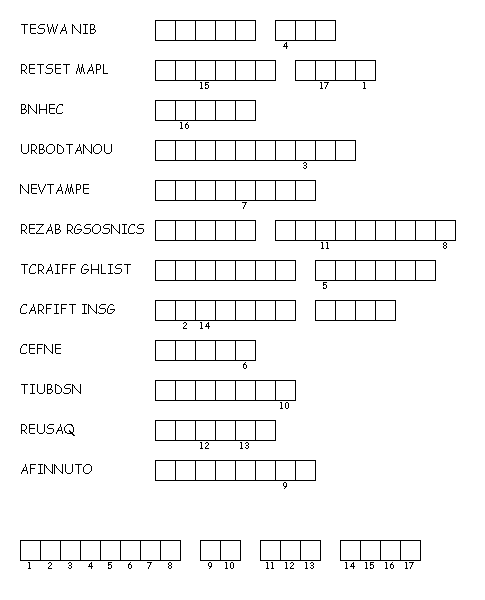 Around my town/villageAAround my town/villageBPracovní list – MAPYNapište do vyhledávače www.ikatastr.cz, do levého rohu poté napište název své obce 
a zmenšete mapu tak, aby byly vidět hranice katastrálního území obce.Zvětšete si mapu své obce tak, abyste viděli vaši školu. Zjistěte, jaká je výměra pozemku, na kterém se vaše škola nachází (v m2). ________________________________________________________________________Napište do vyhledávače název své obce a název vaší školy. Zjistěte kliknutím na ikonu, kdo má vlastnické právo.________________________________________________________________________Máte k dispozici topografickou mapu své obce. Měřítko uvedené na mapě je 1: 200 000. Kolik metrů ujdete, když vzdálenost od místa bydliště do parku měří na mapě 2 cm.________________________________________________________________________Zadejte na internetu www.mapy.cz, poté napište název vaší obce a základní školu. Přepněte si mapu na mapu turistickou a zjistěte, jaké dopravní prostředky hromadné dopravy je možné využít a jaký je interval mezi spoji v dopravní špičce (mezi 6. – 9. hodinou). ________________________________________________________________________________________________________________________________________________Zjistěte na topografické mapě https://geoportal.gov.cz, jaká je největší nadmořská výška ve vaší obci.  _______________________________________________________________________Jaké jsou výhody internetových map, co vše je možné na nich dohledat. Po vyzkoušení uveďte nejméně čtyři příklady. ________________________________________________________________________________________________________________________________________________ŽivotabáseňCo . . .Které nabízí . . .Které by chtělo . . .Které nenávidí . . .Které se bojí . . .Ve kterém potřebuji . . .Ve kterém nechci . . .Ve kterém slyším . . .Jehož oblíbenou barvou je . . .Jemuž se protiví . . .Které nesnáší . . .Které se chlubí . . .Které umožňuje . . .Kterého . . .Ve kterém sním o . . .Ve kterém toužím po . . .Synonymum pro celé . . .Semafor 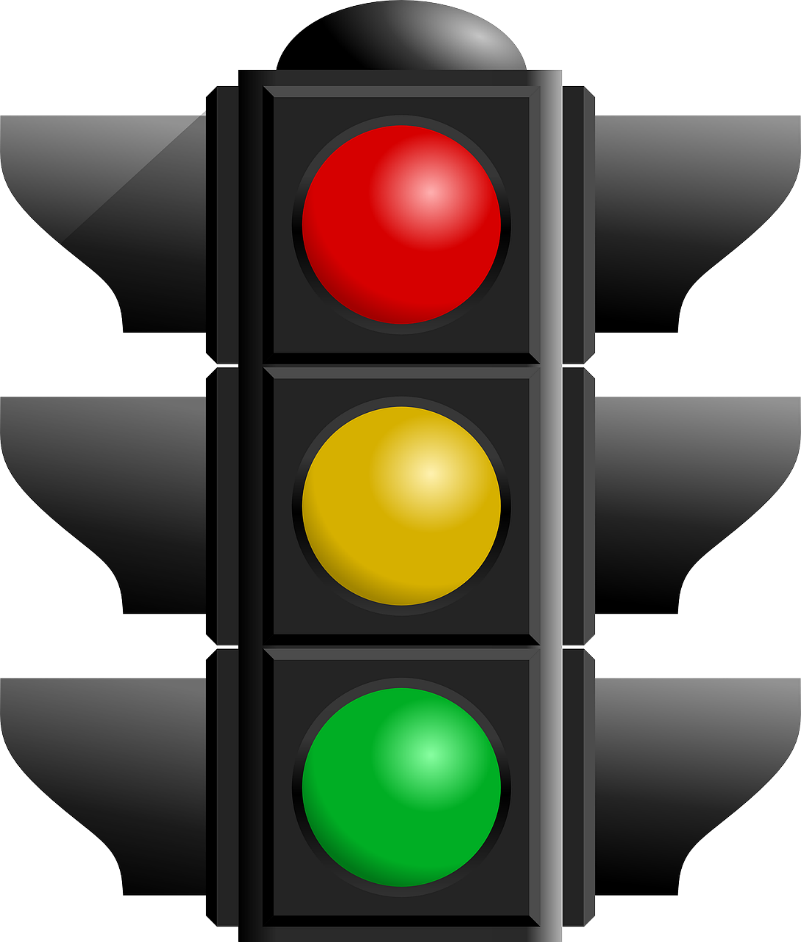 Vyberte jednotlivé situace a napište je do dveří, do kterých byste vstoupili, pokud byste se daným problémem potřebovali zabývat.  Některé situace je možné řešit na více místech. 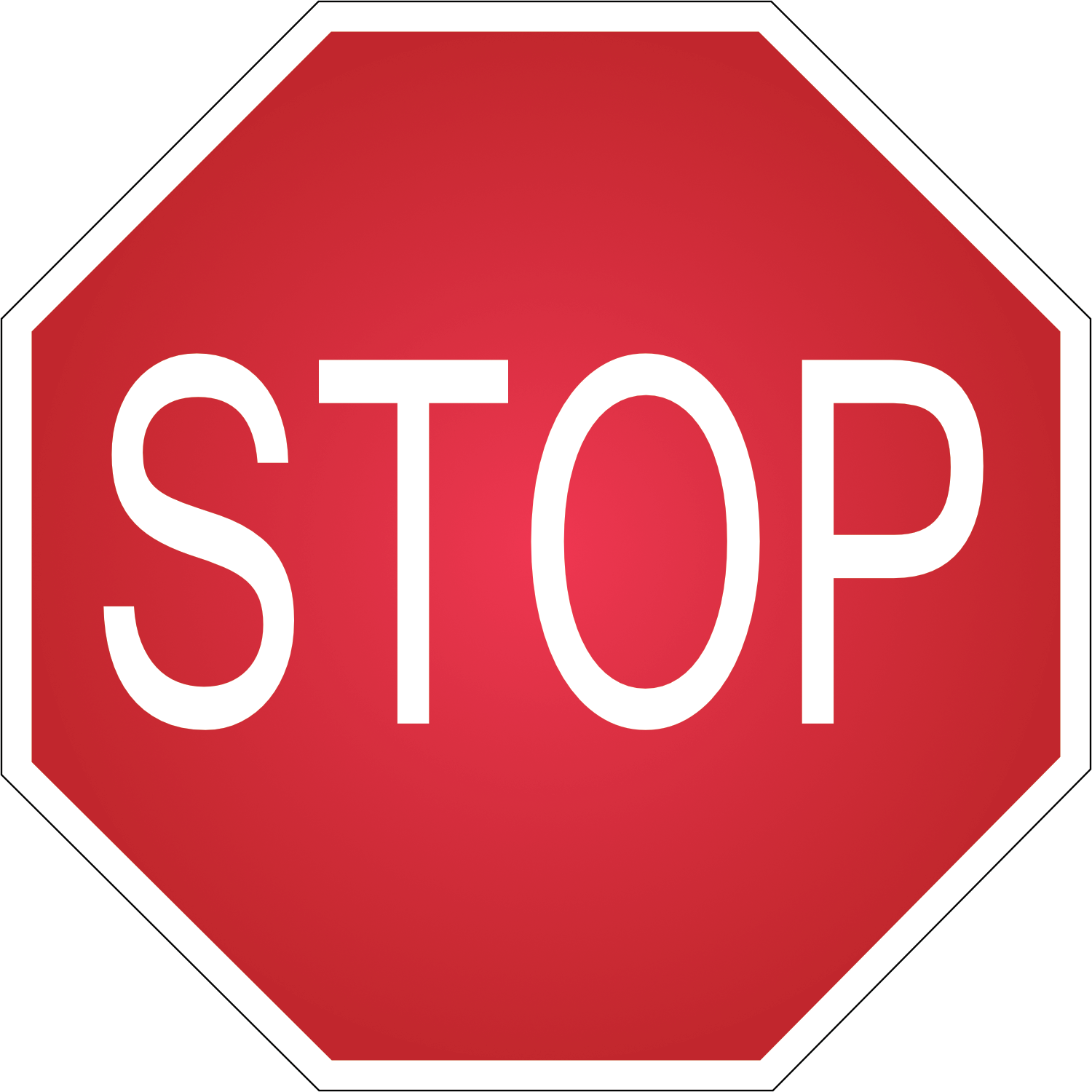 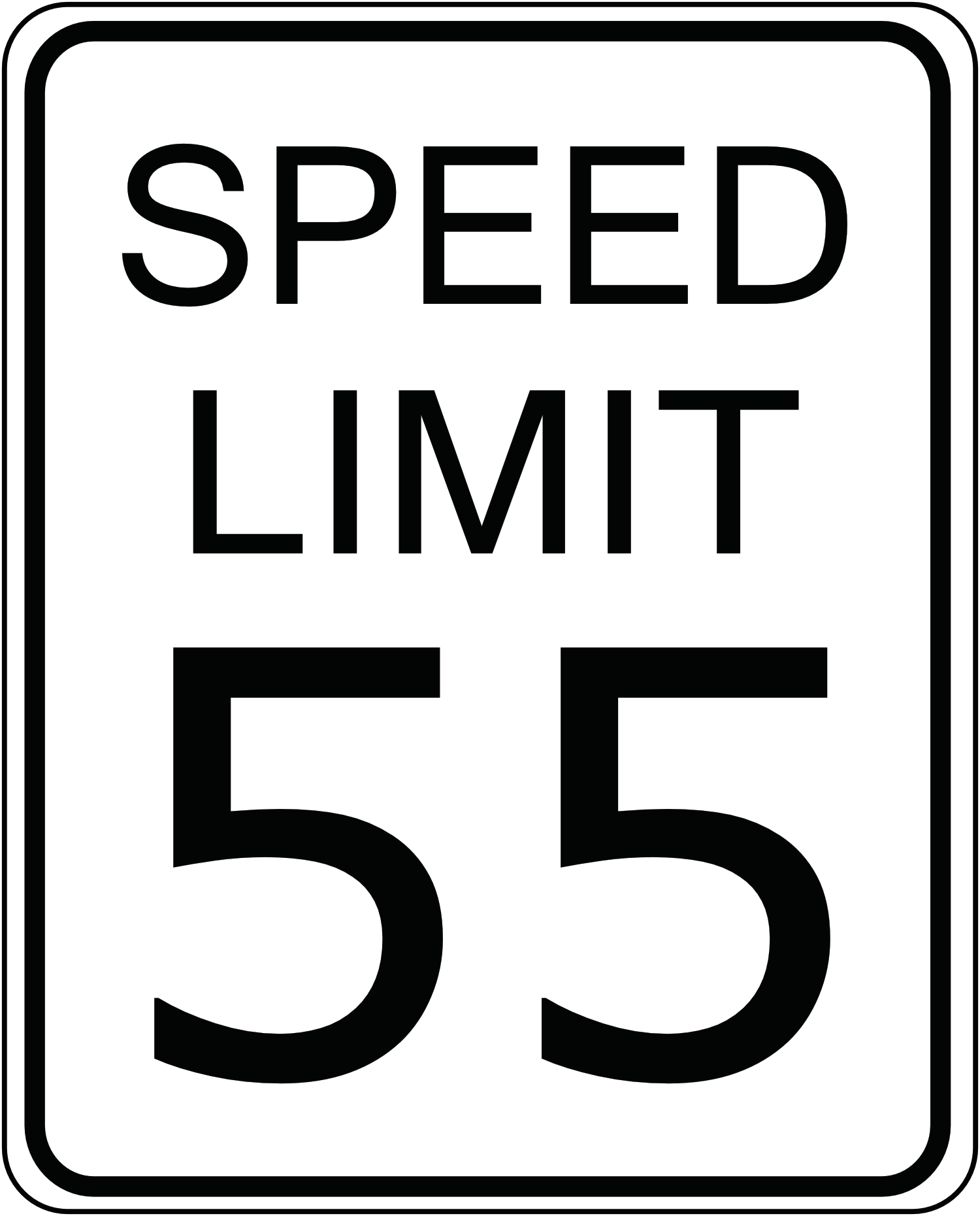 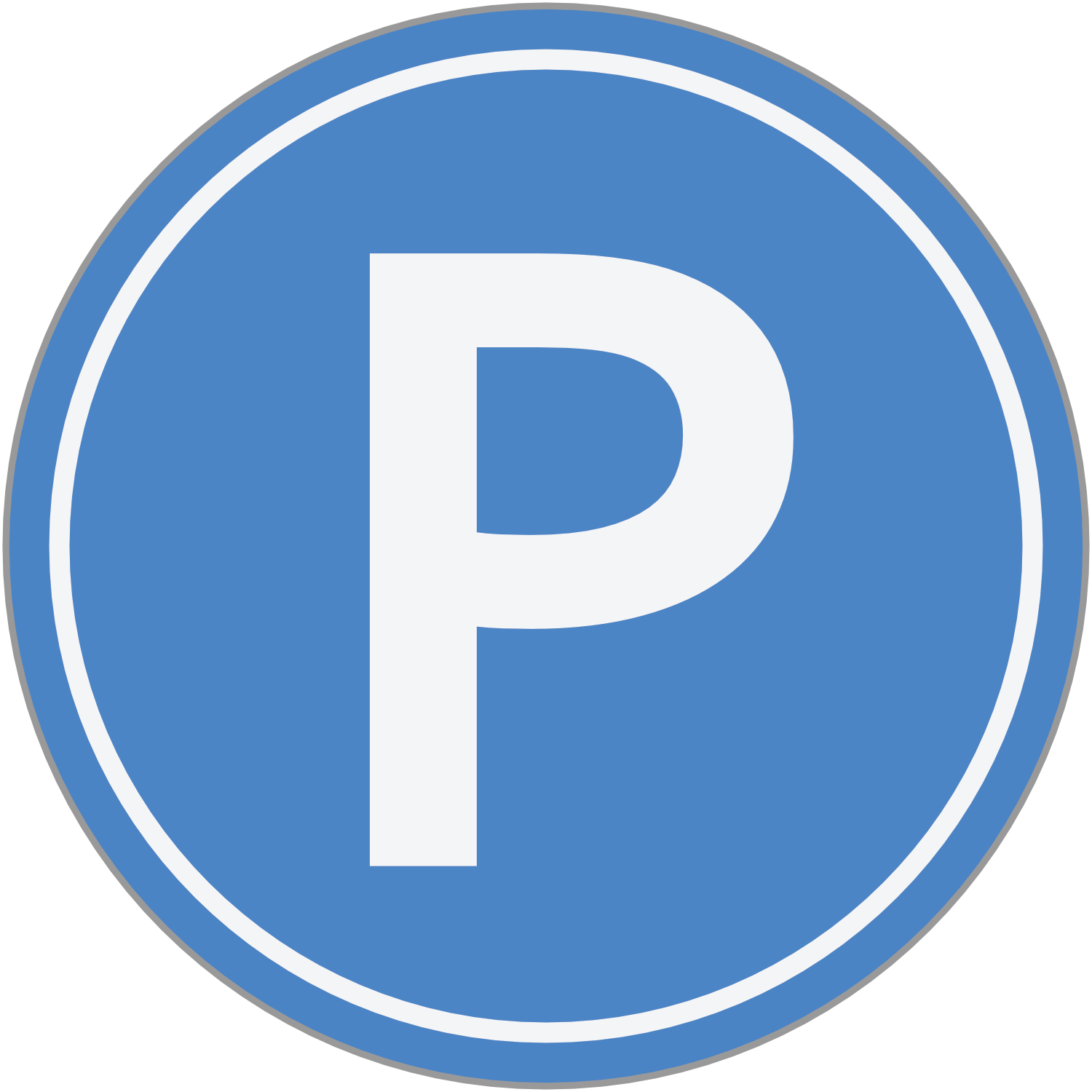 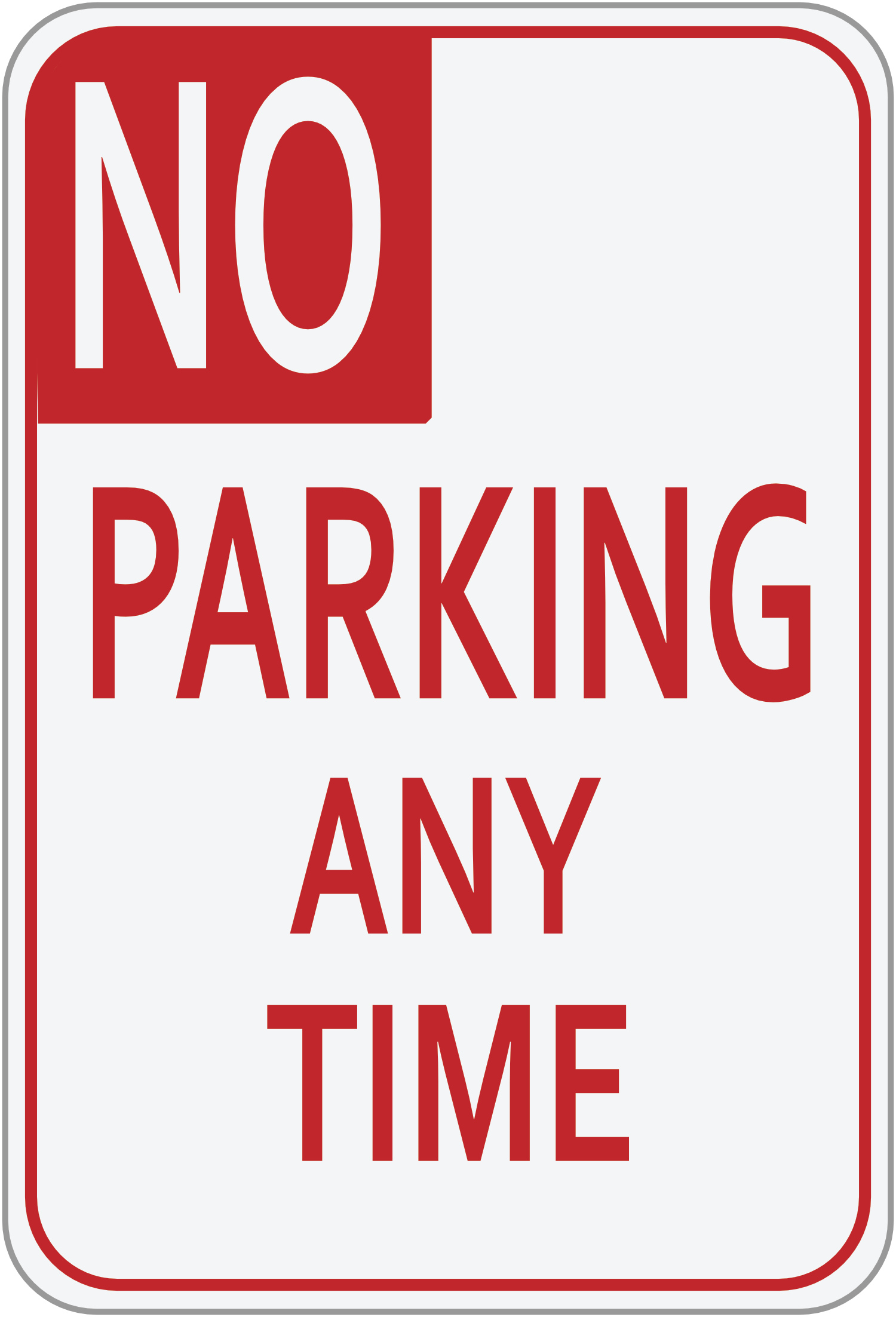 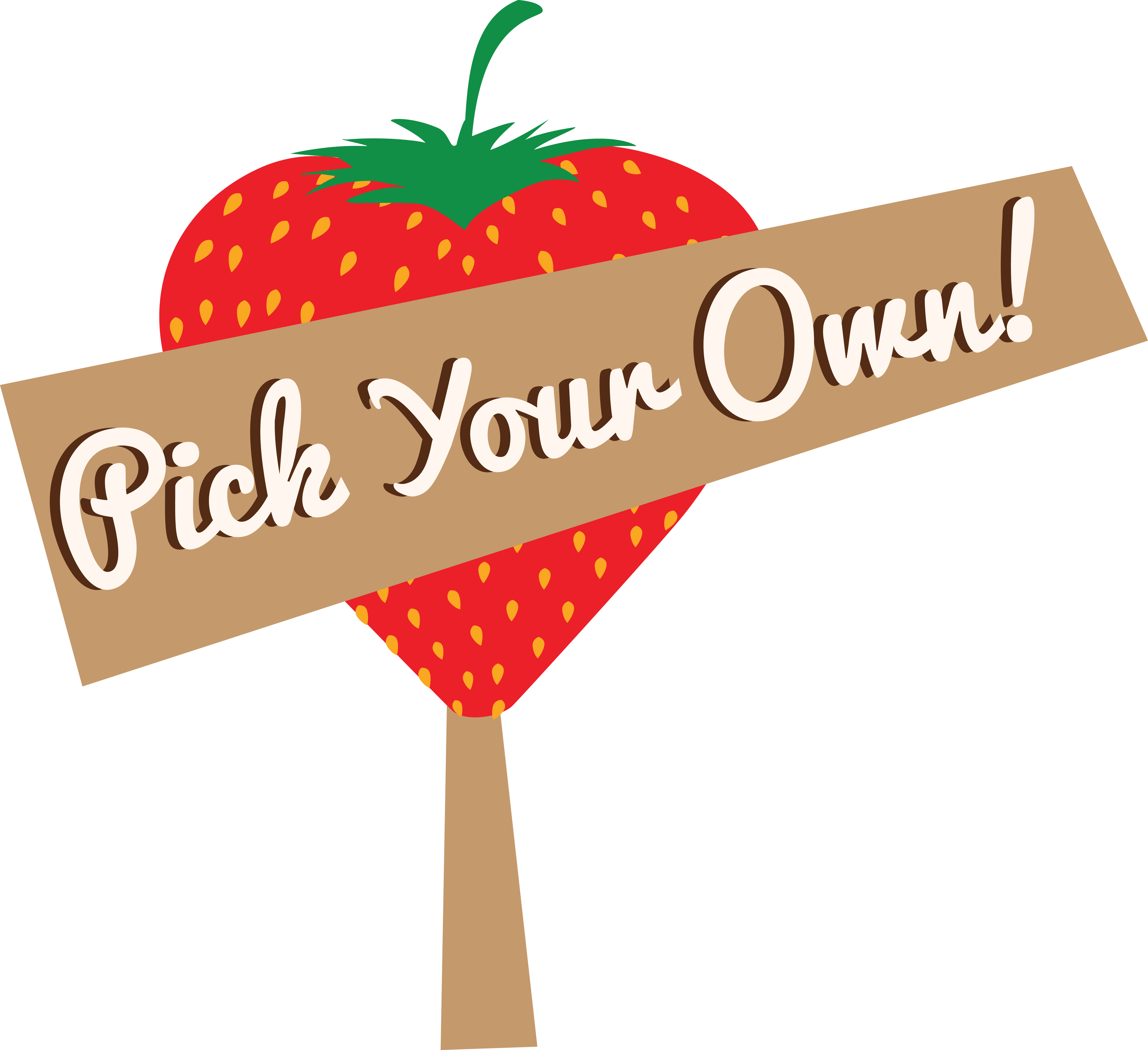 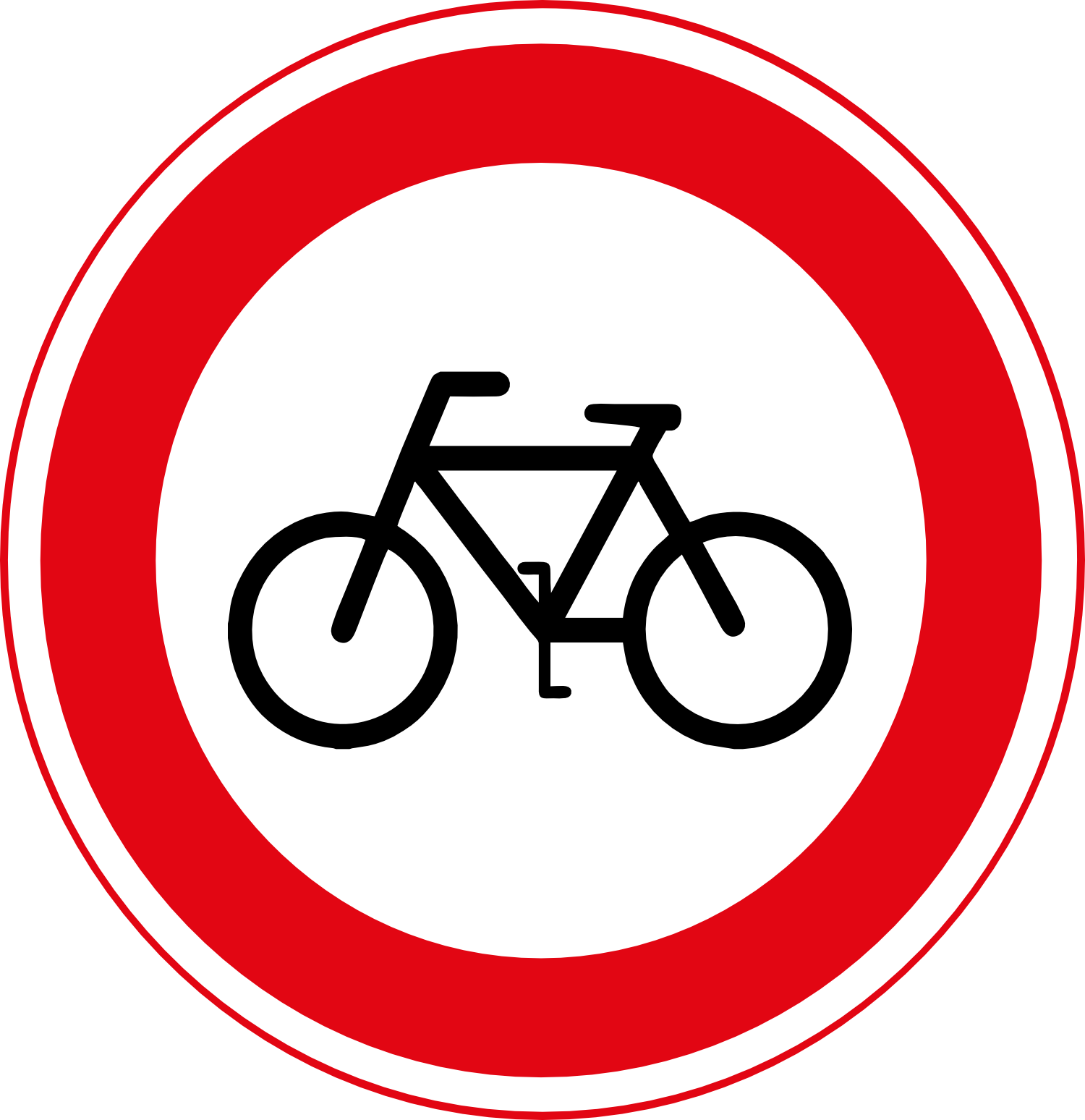 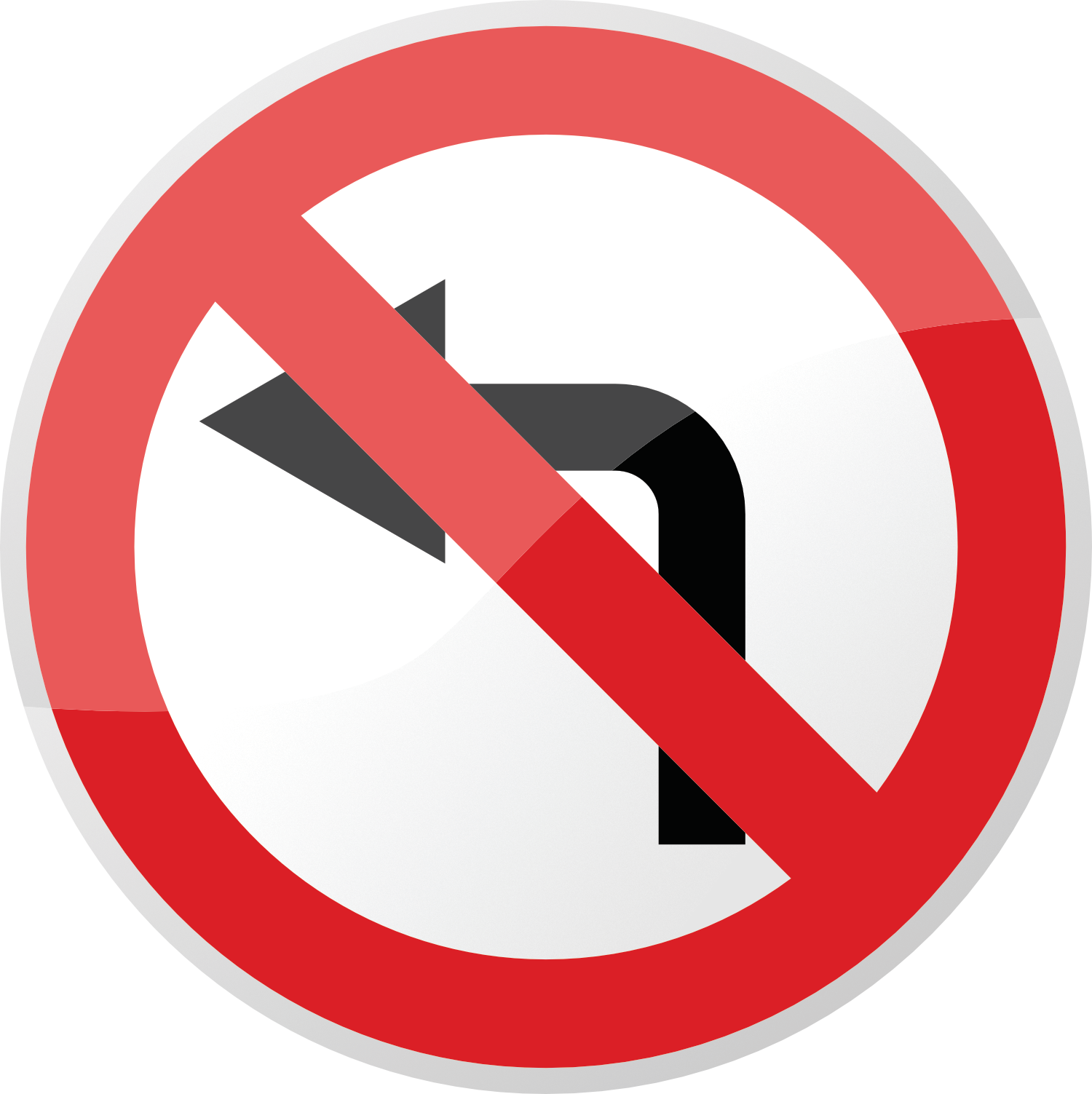 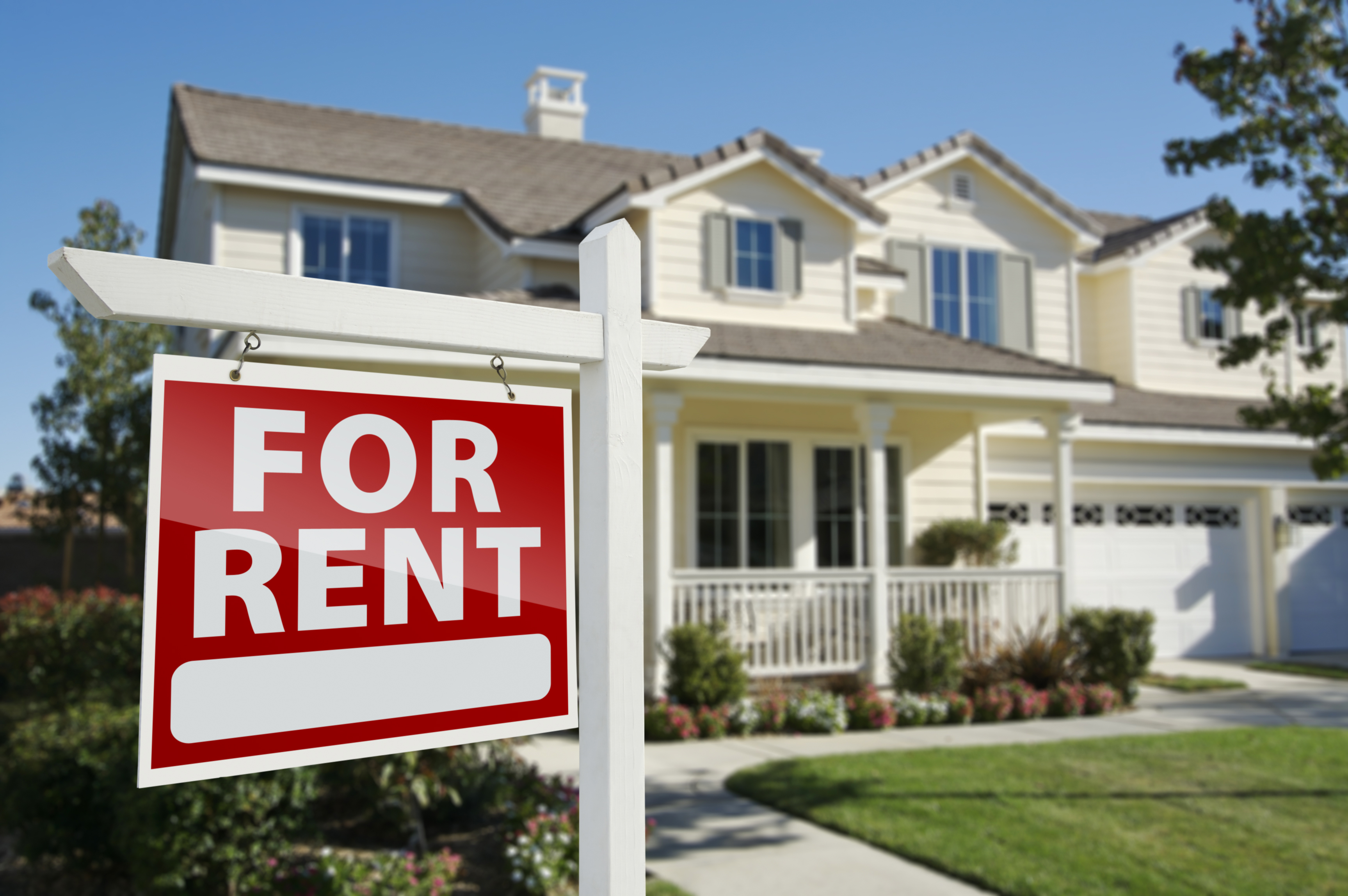 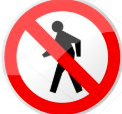 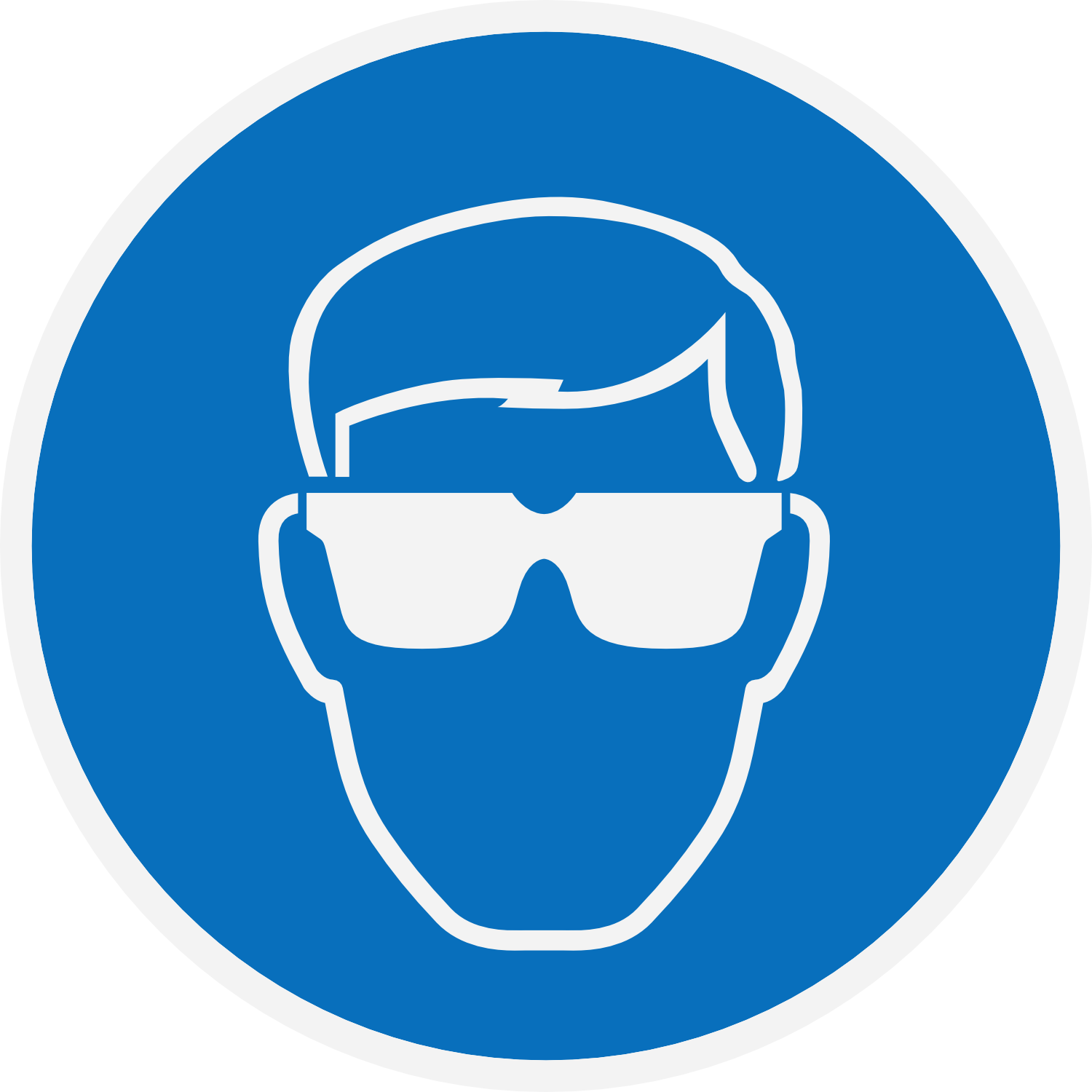 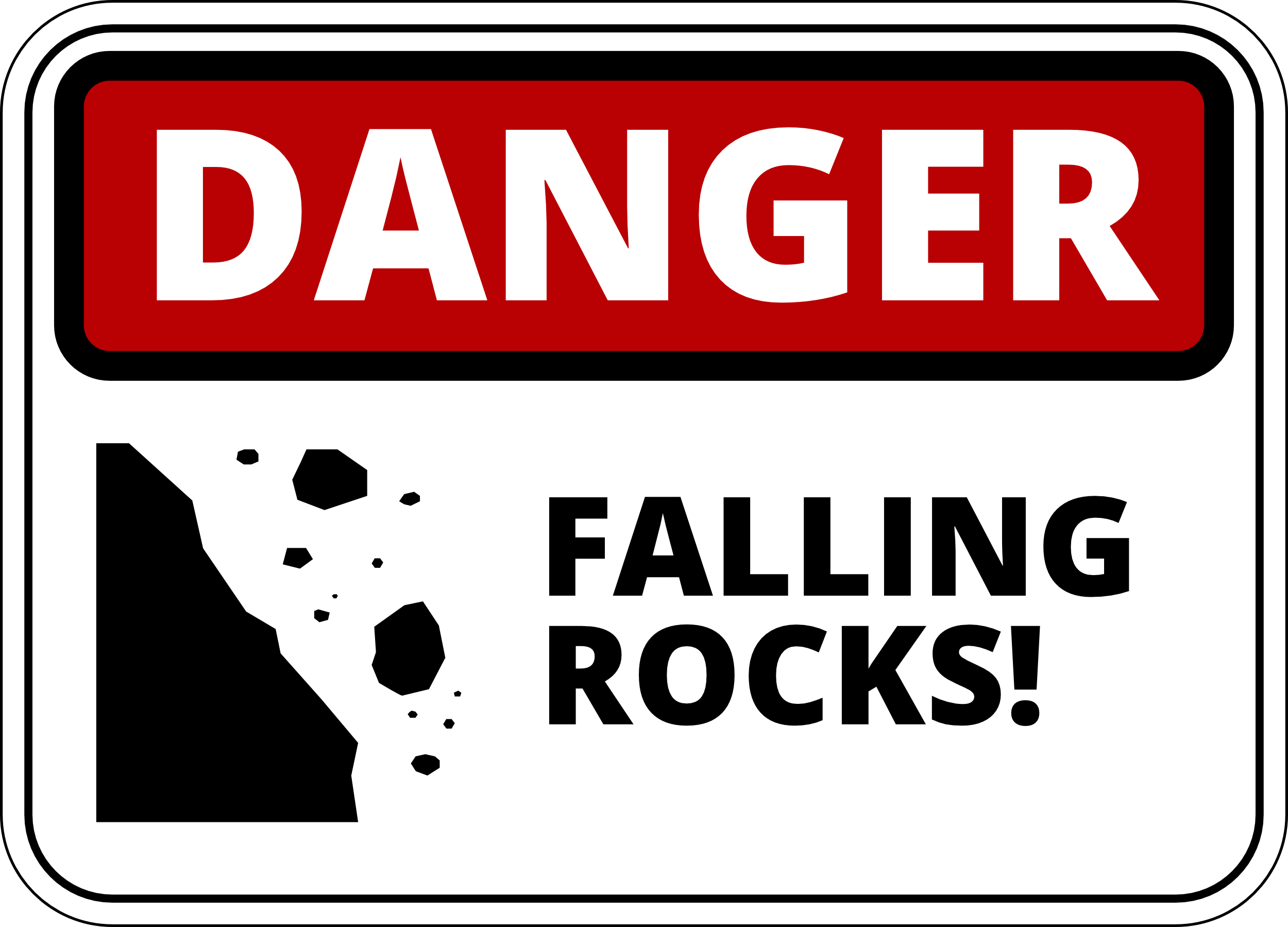 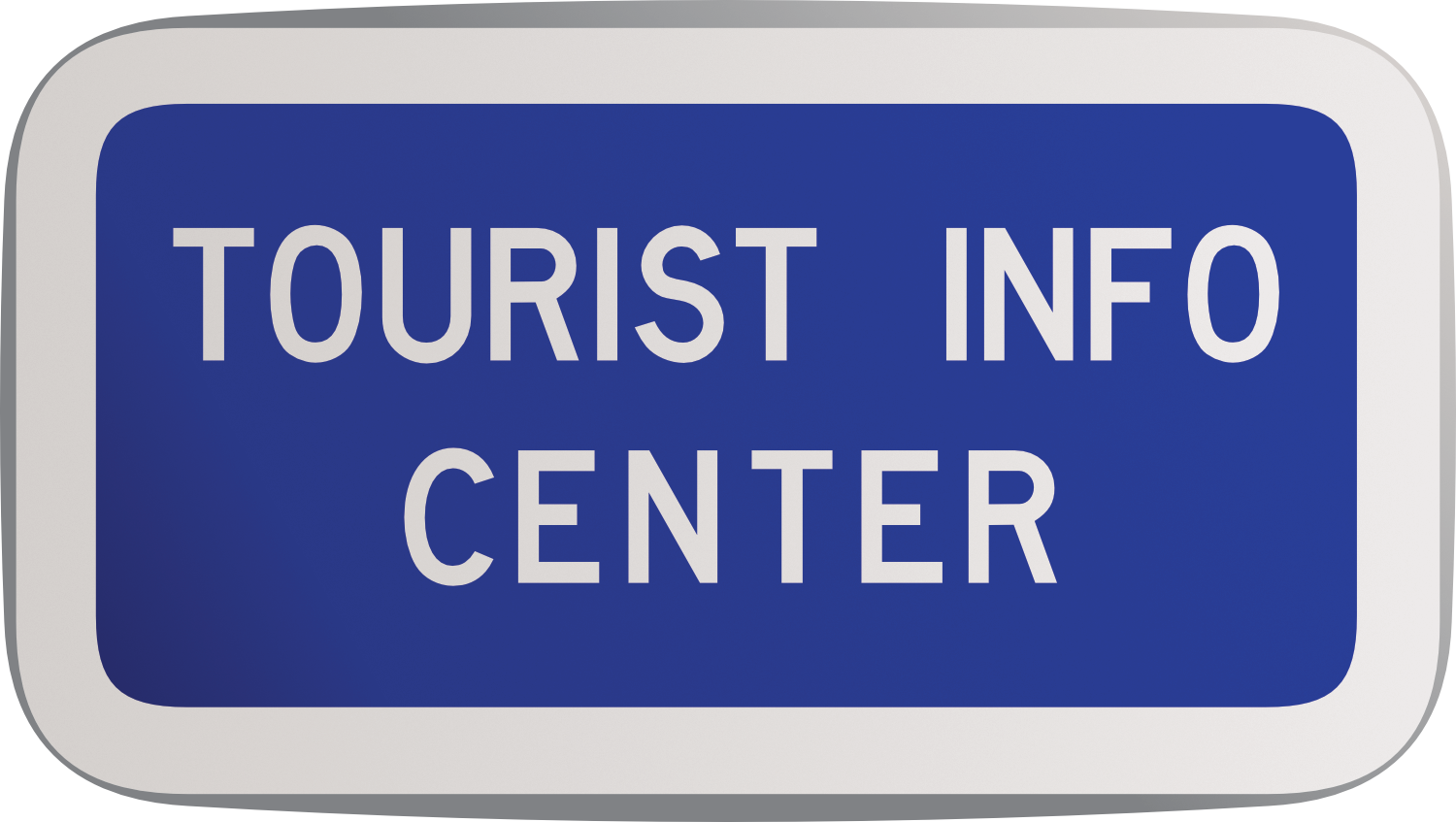 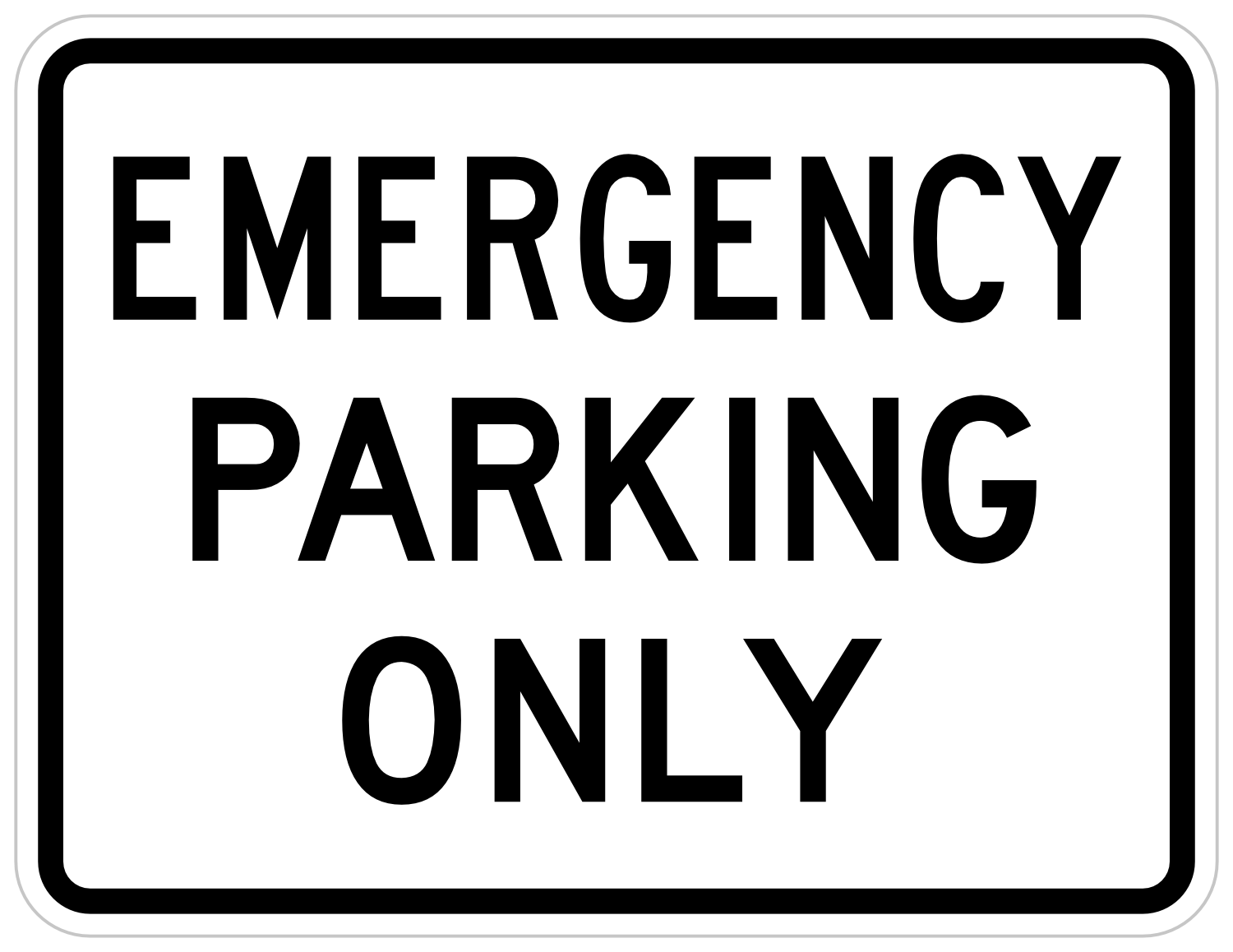 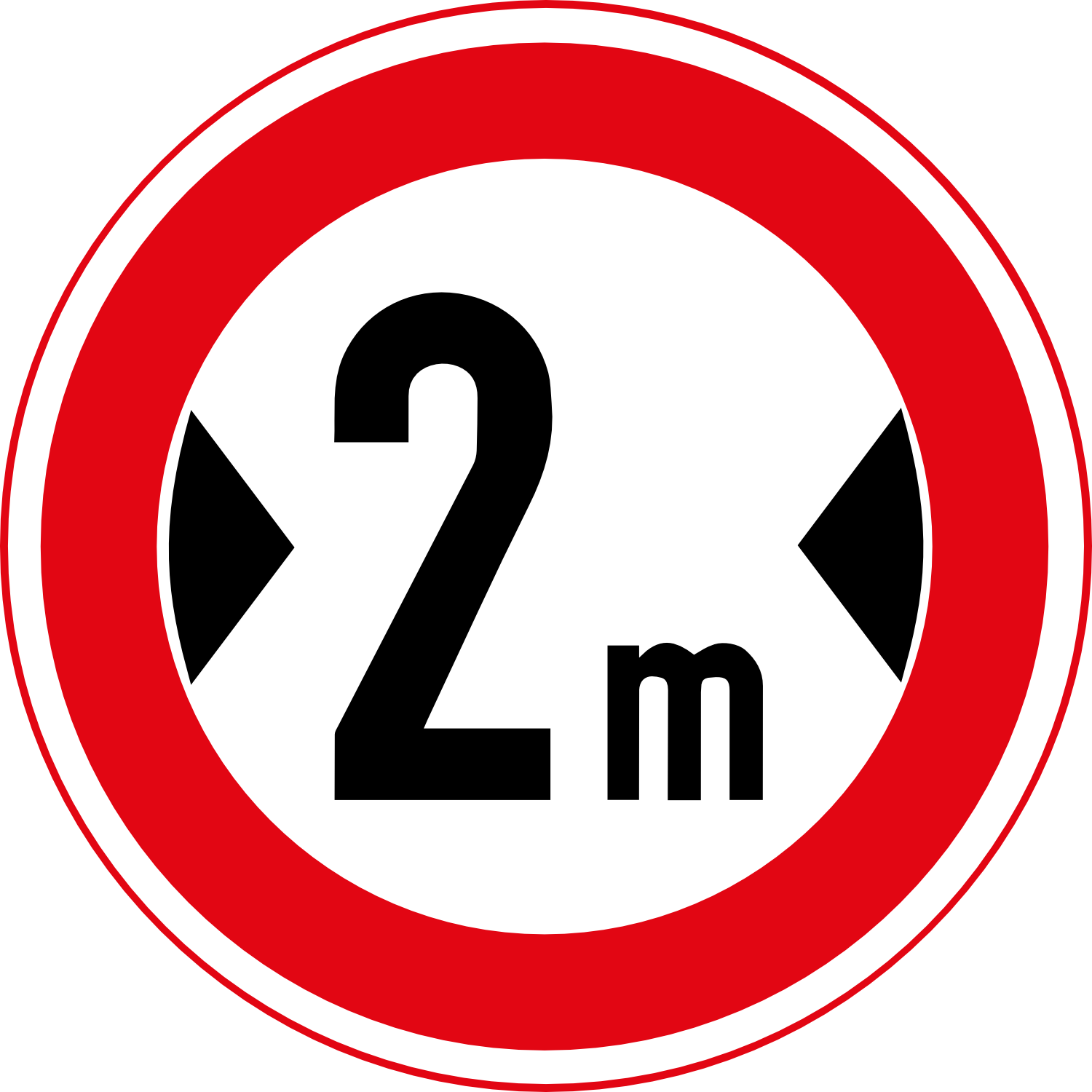 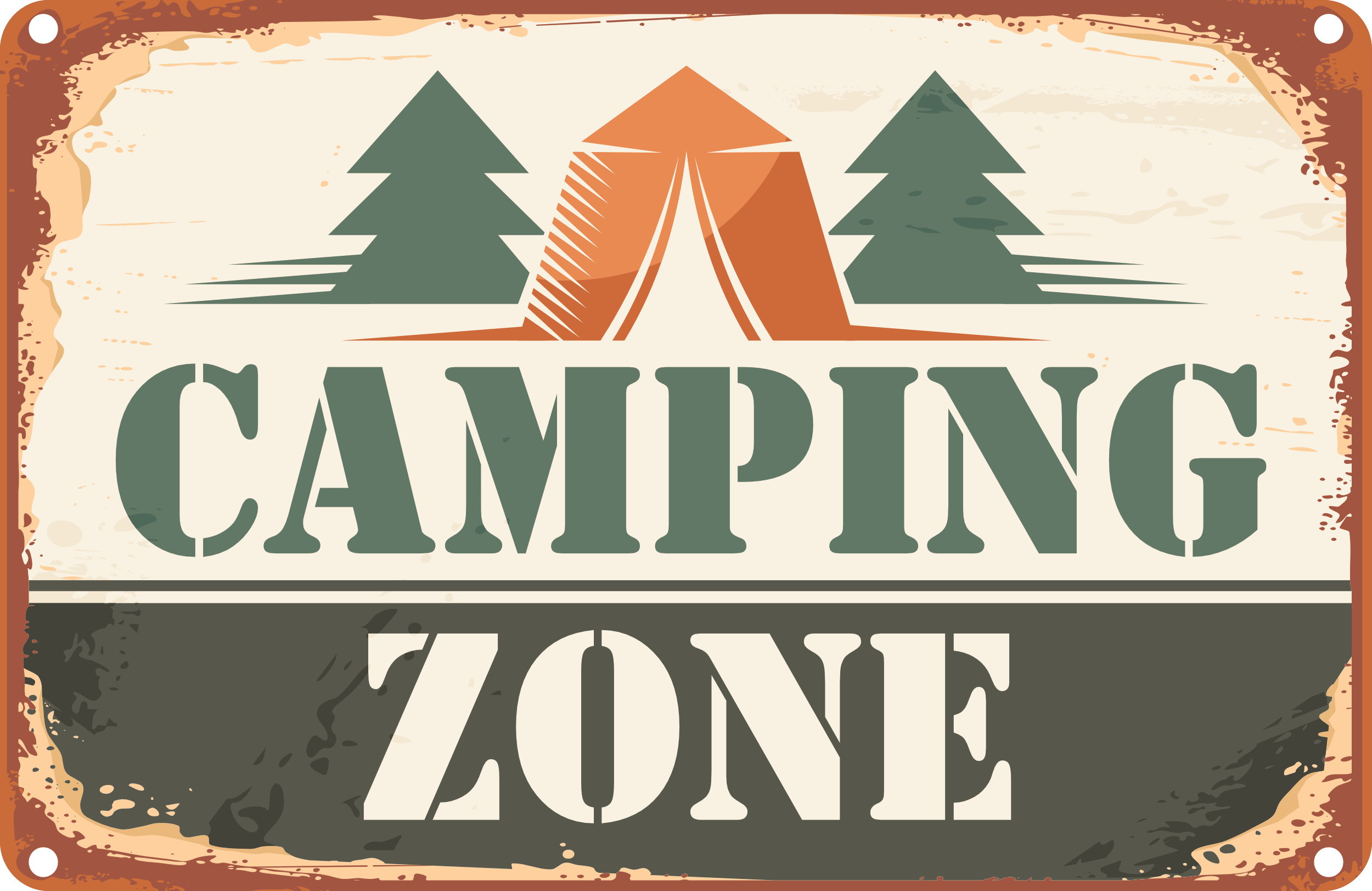 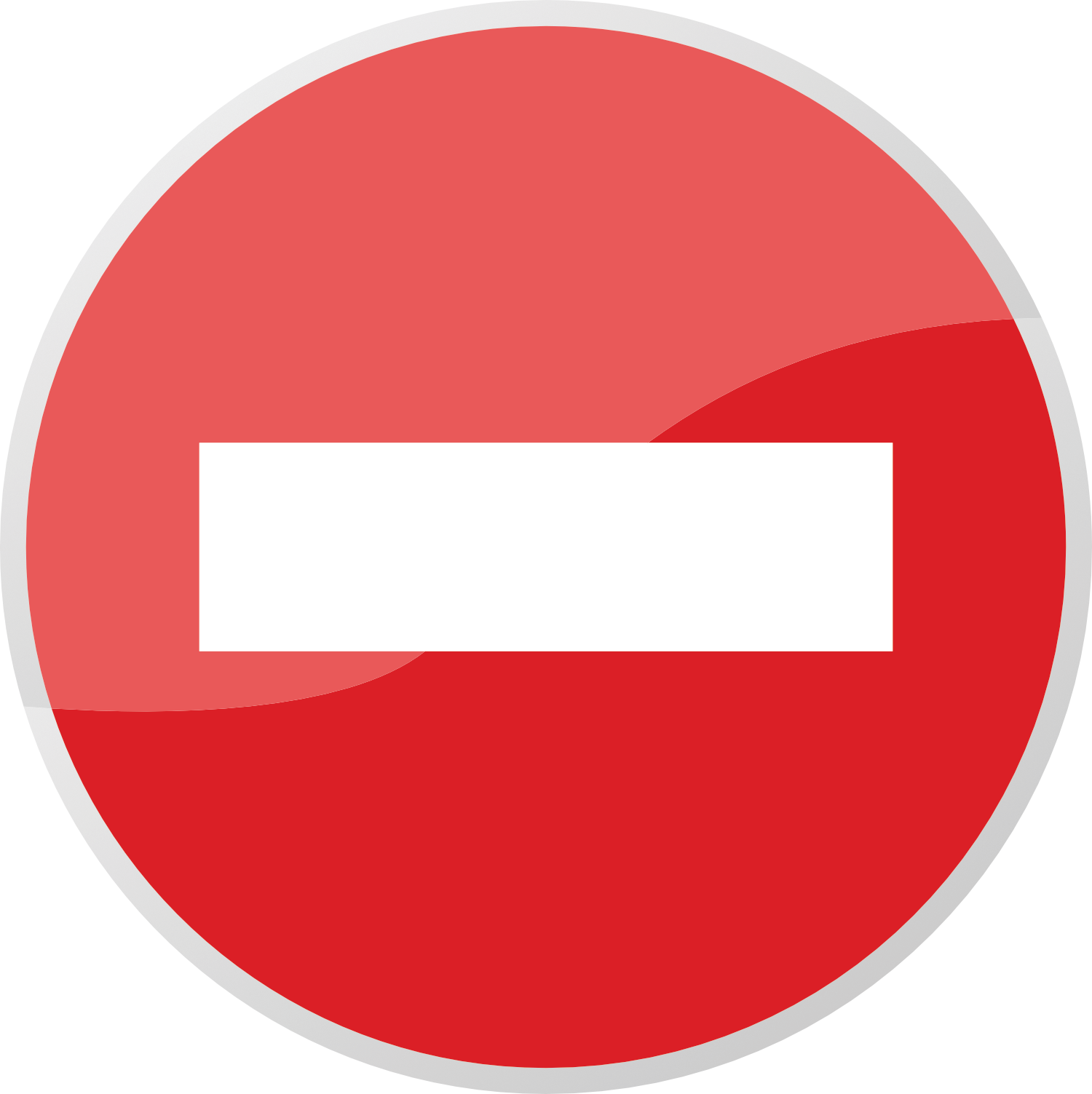 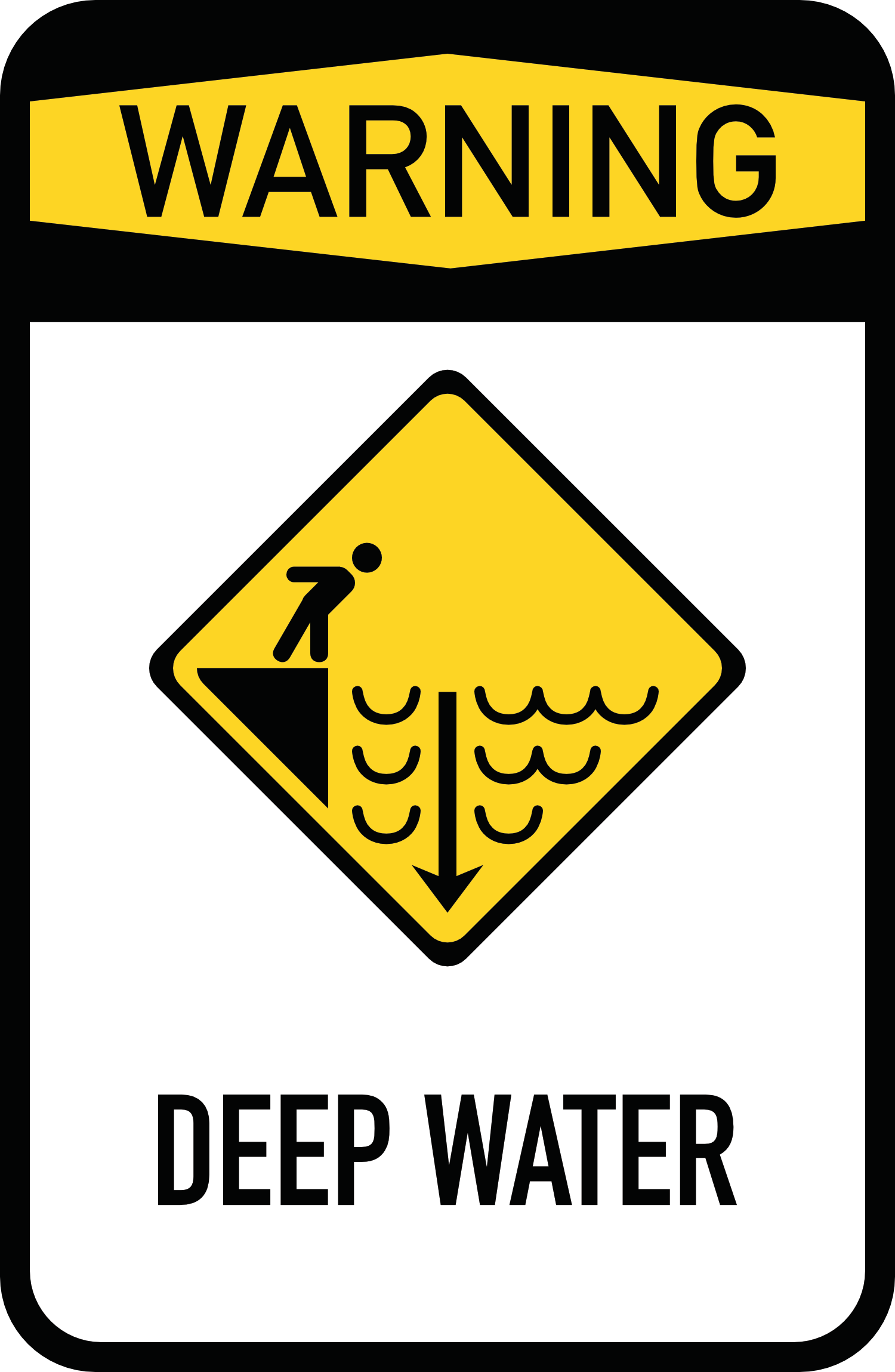 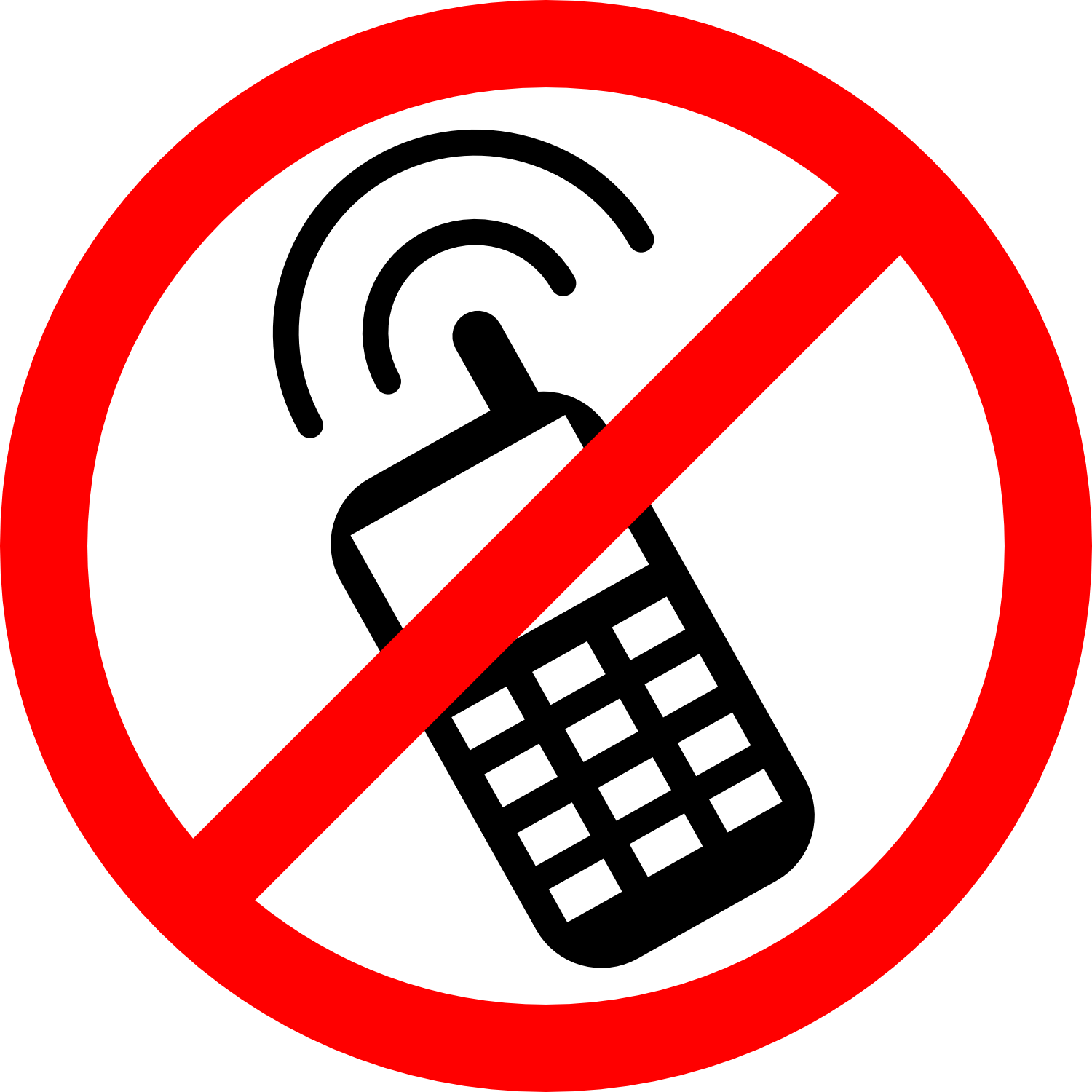 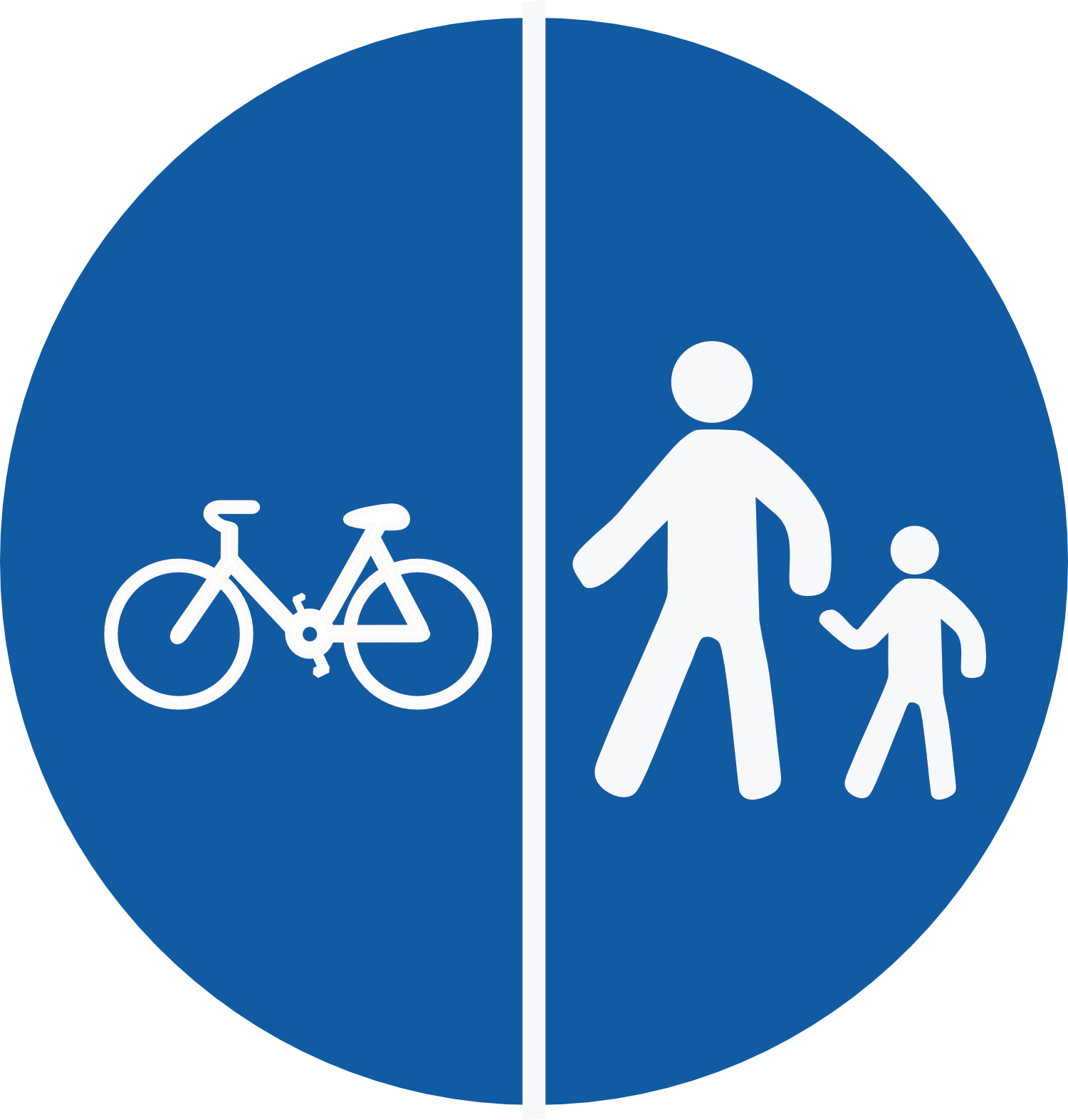 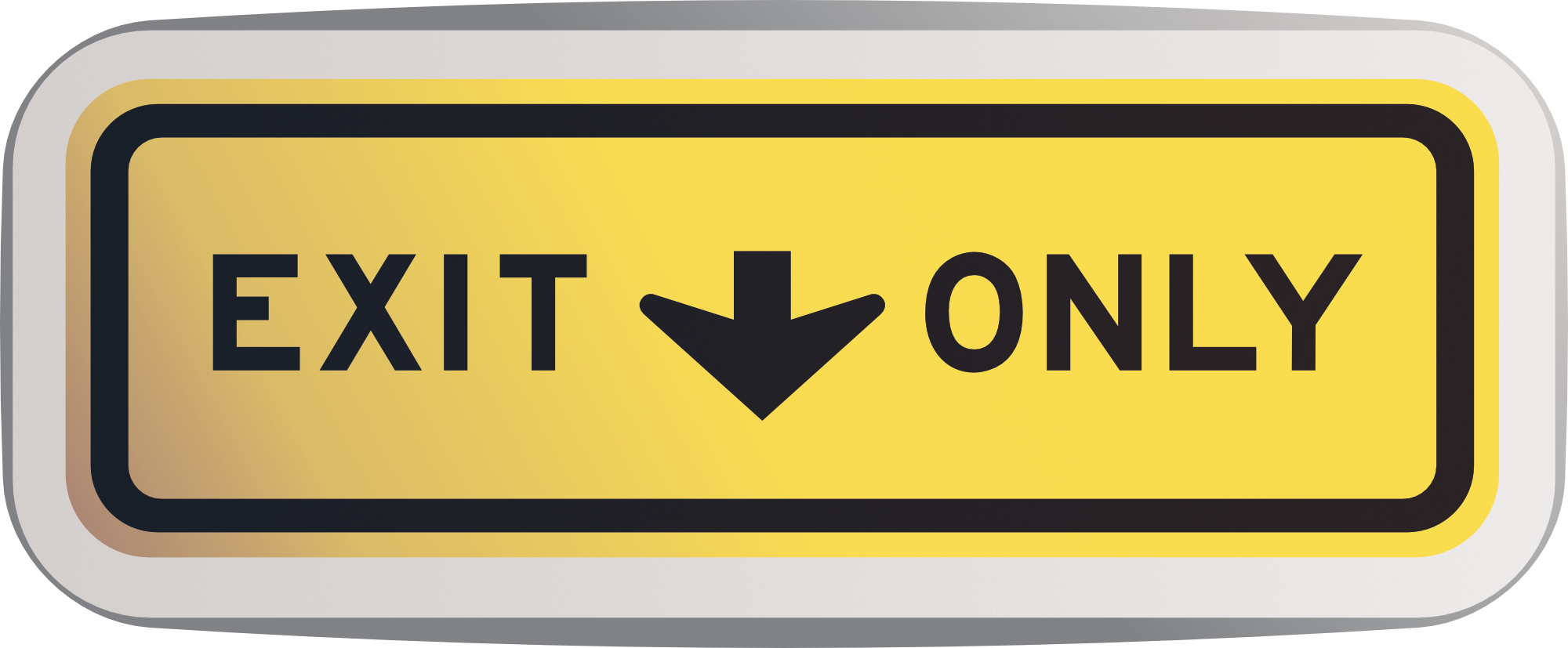 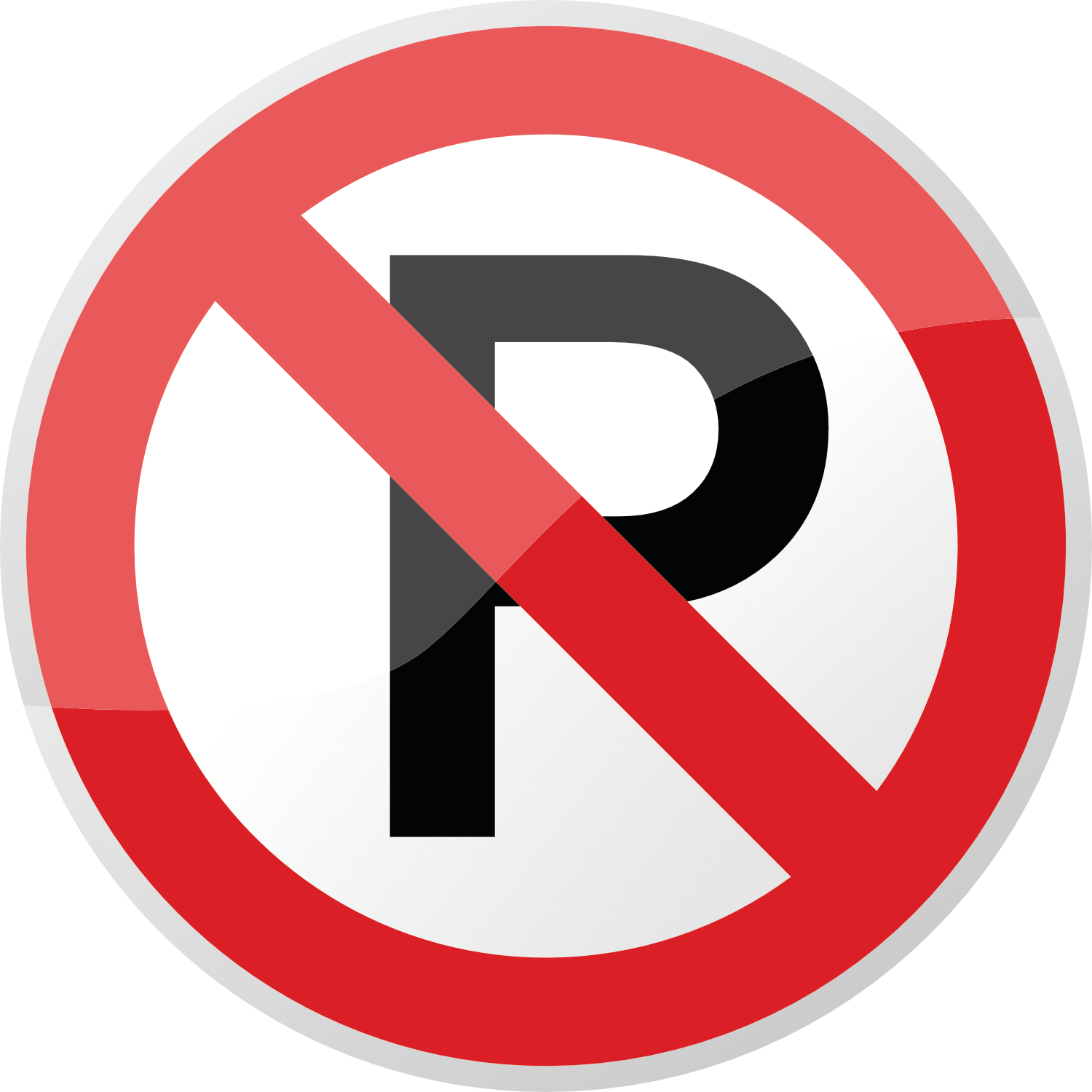 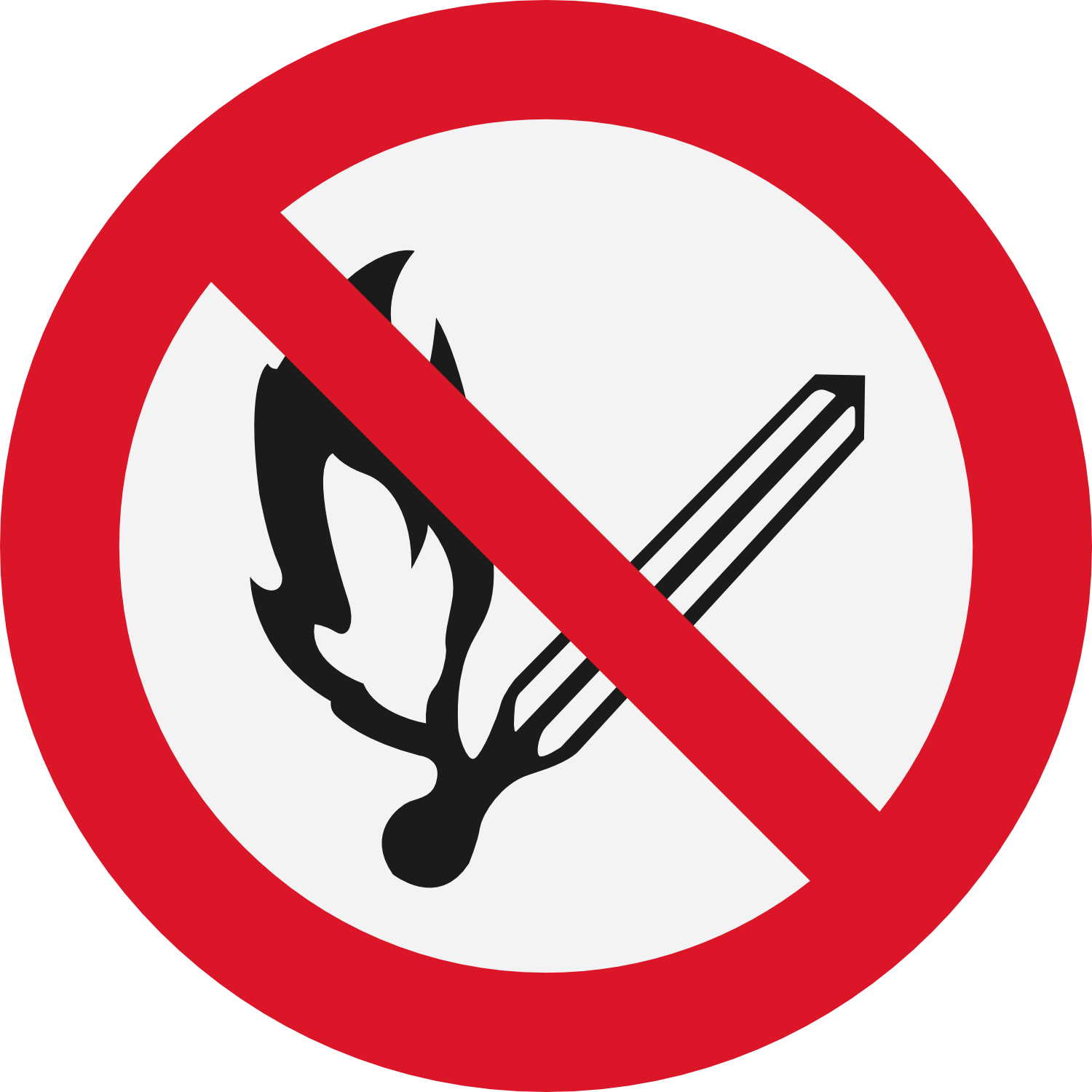 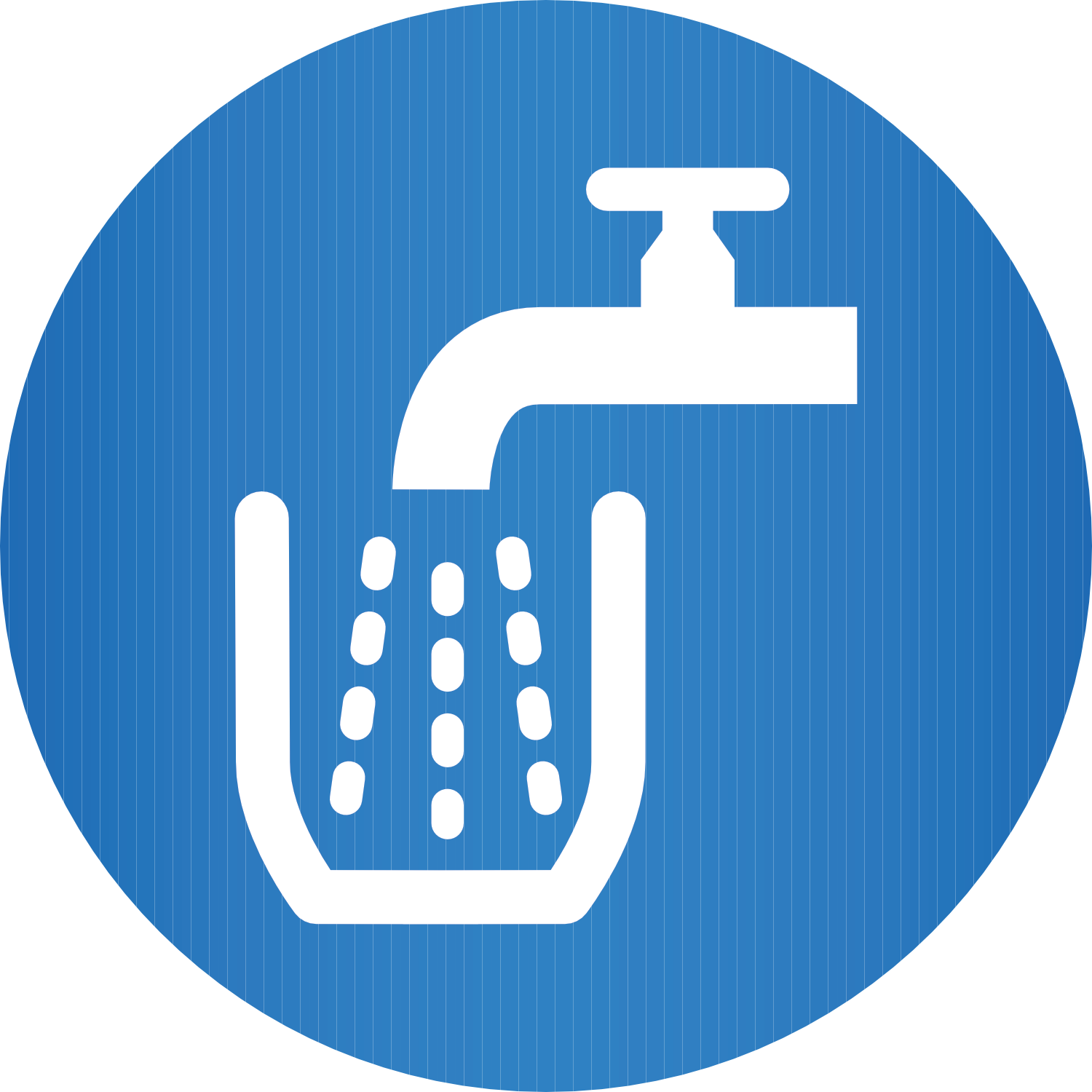 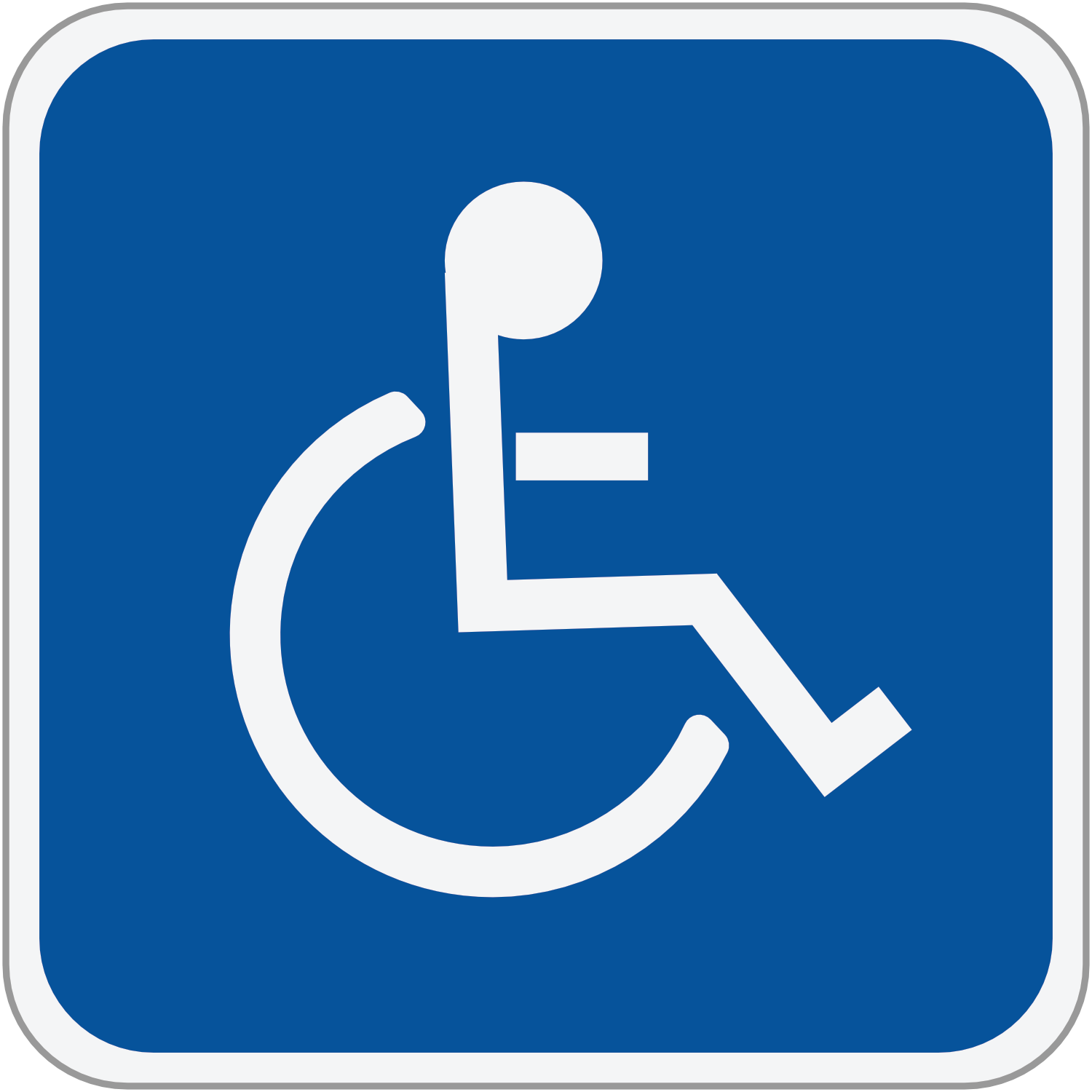 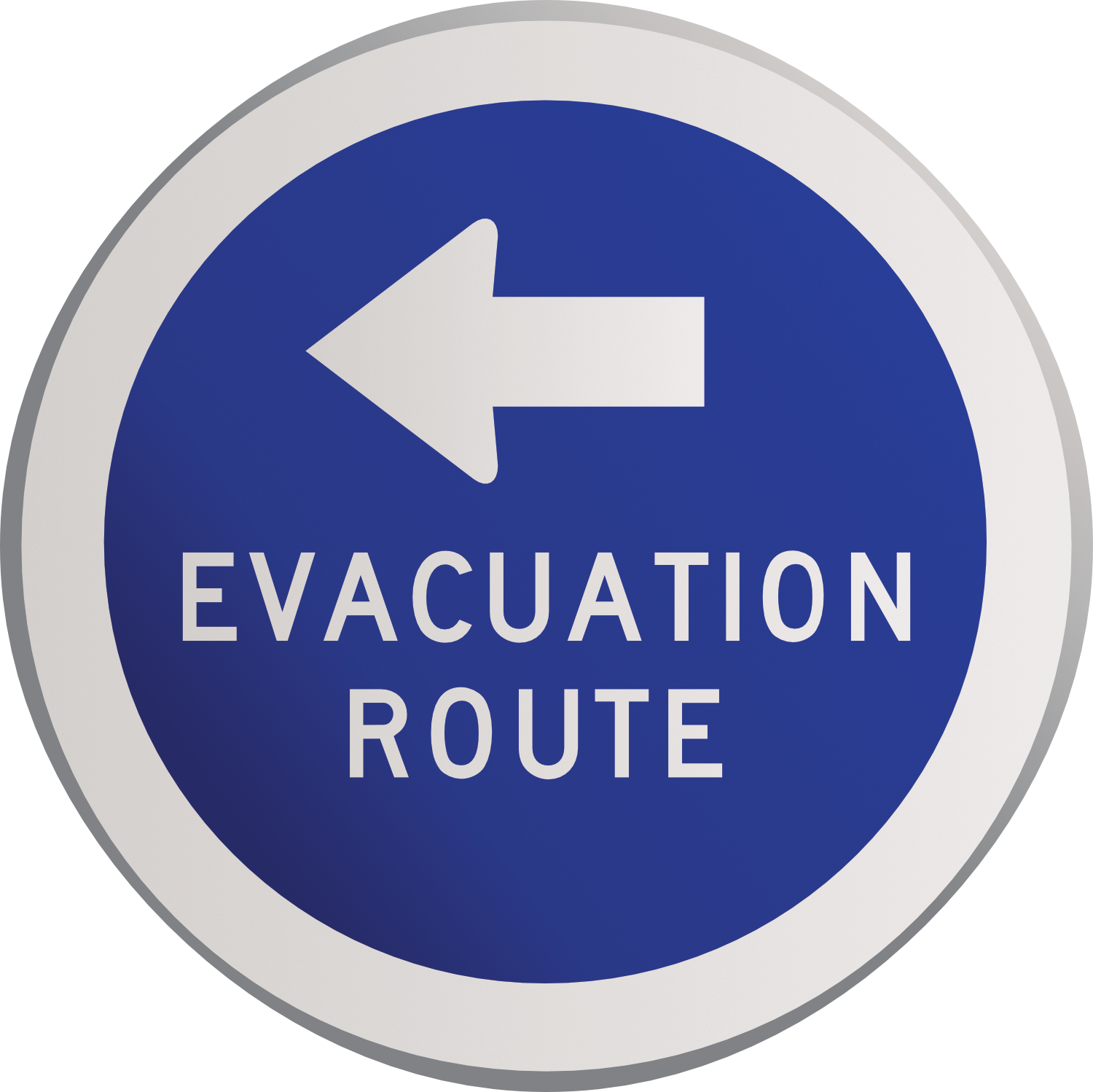 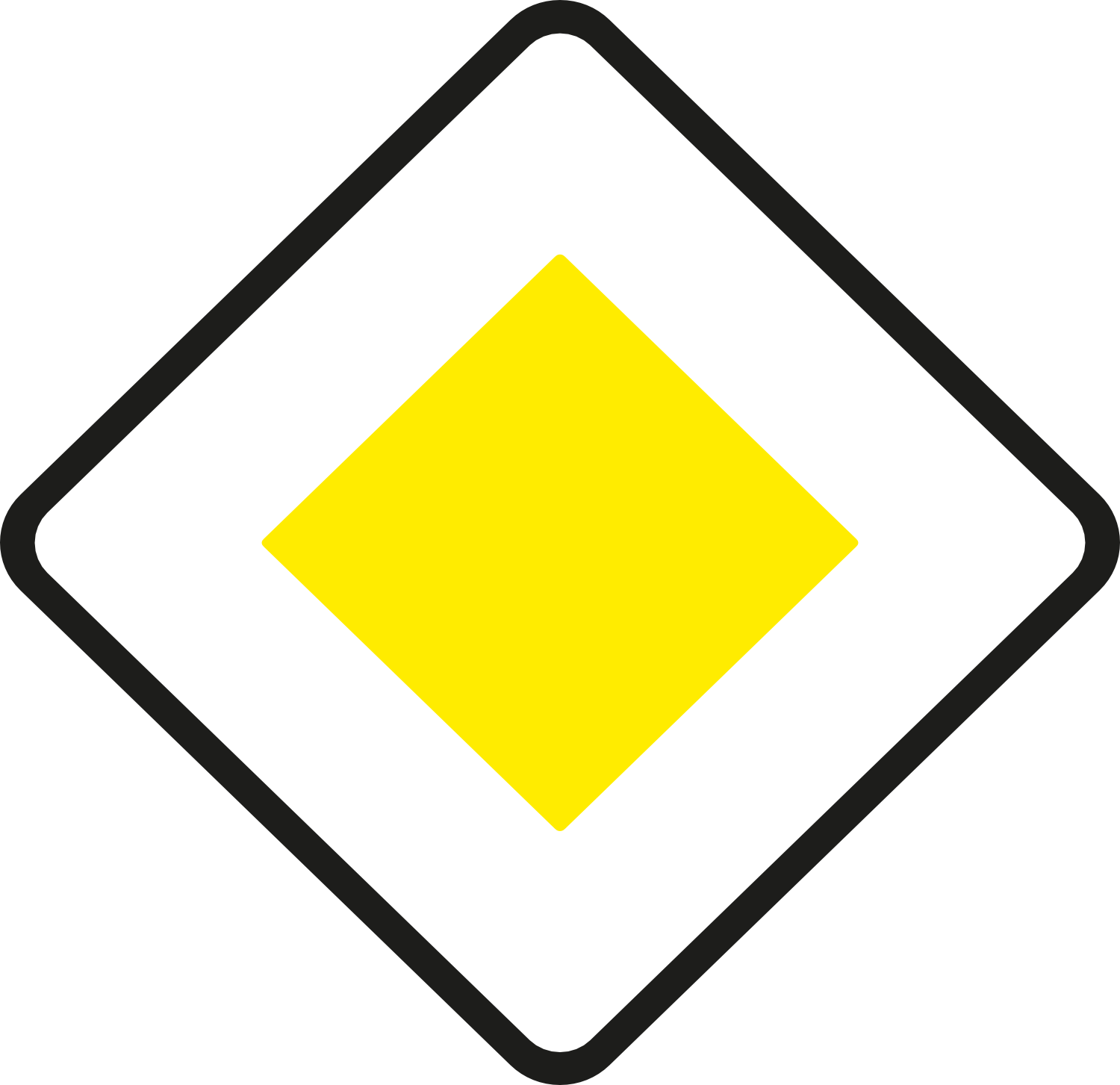 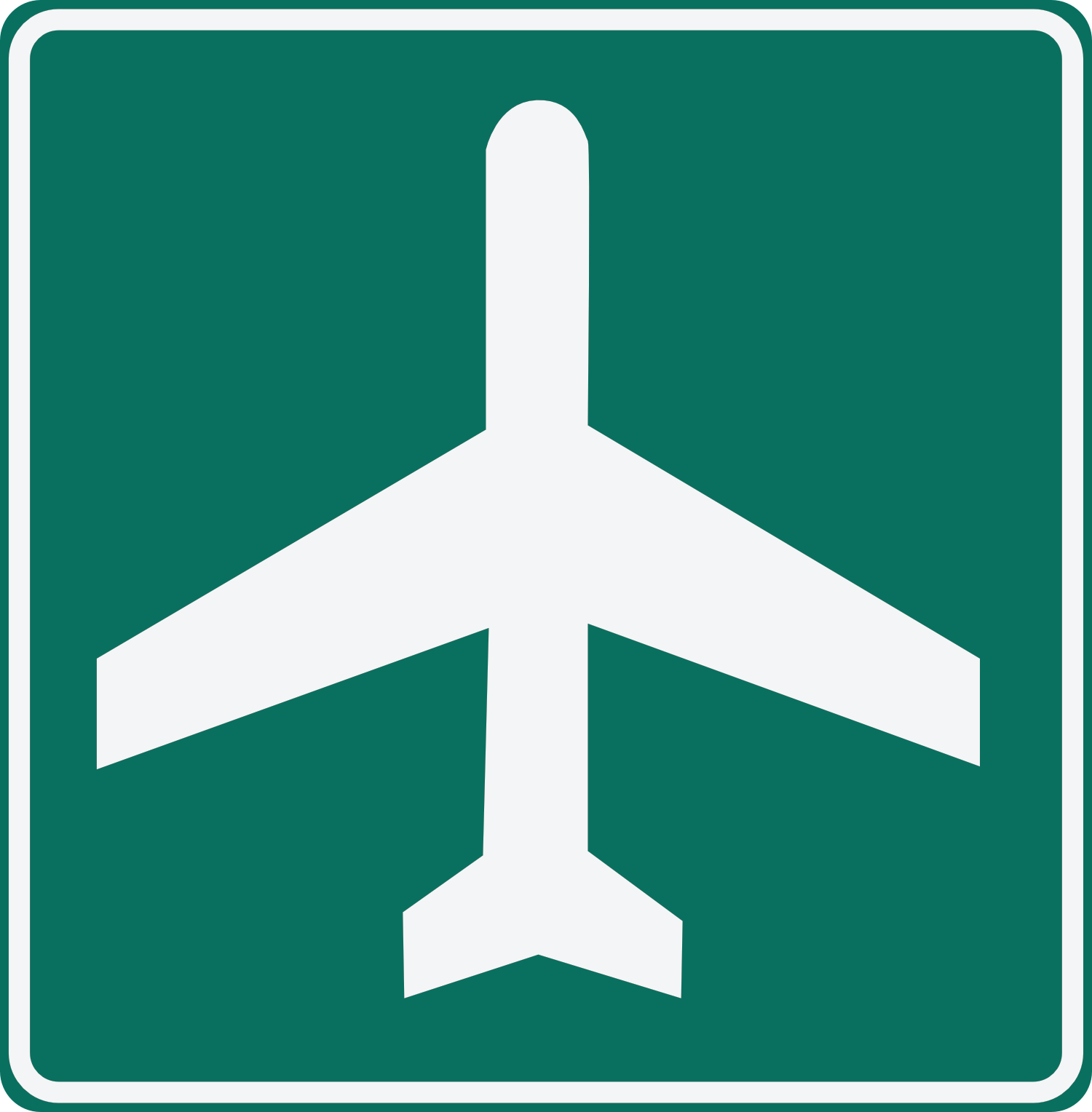 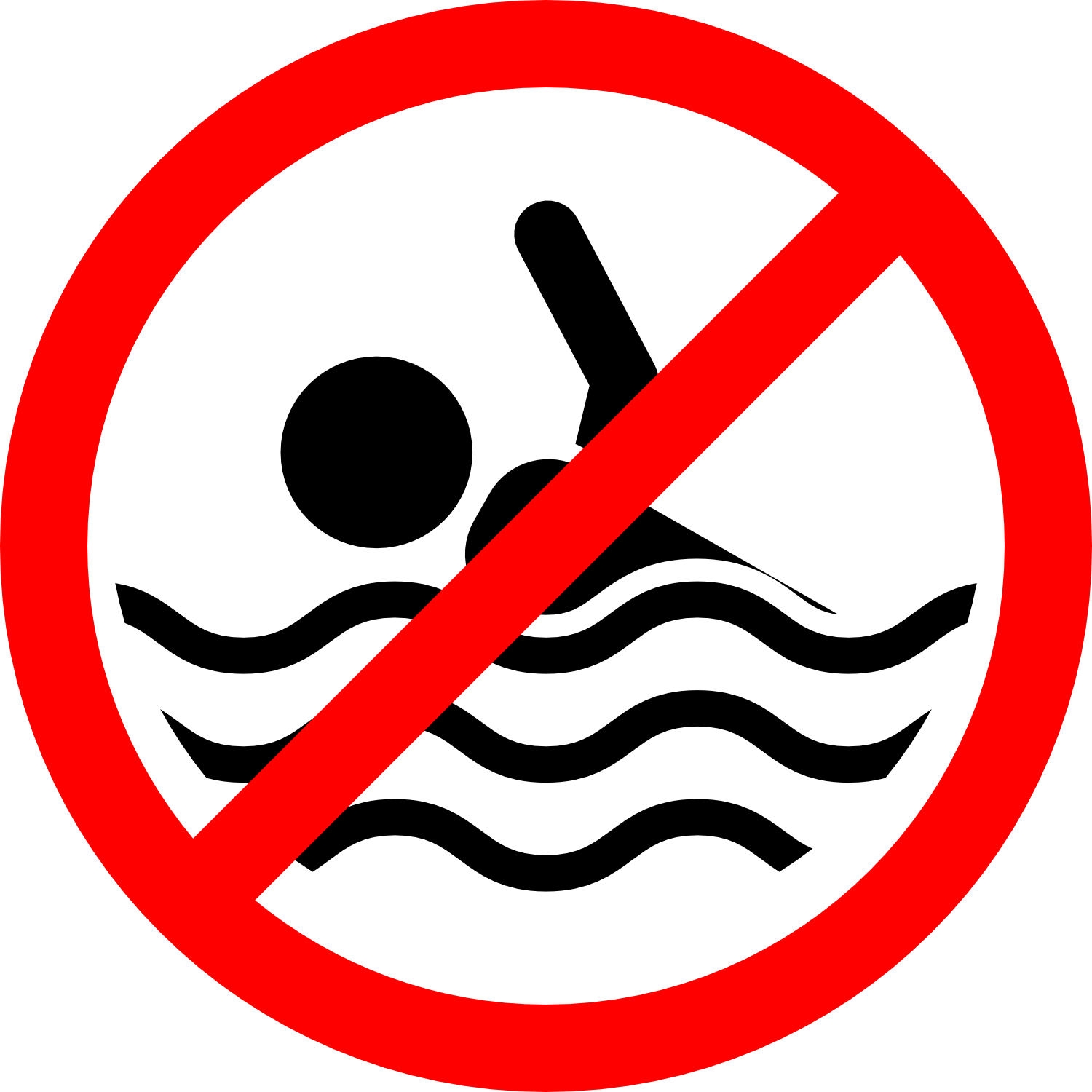 Zásady tvorby správné prezentaceInformaceNa snímek přiměřeně řádků, max. 5–8 řádků		Řádky spíše do bodů, než do celých vět (max. 5-7 slov)Odrážky uvozující jednotlivé body by měly být v prezentaci sjednocenéMyšlenky zformulovat do hesel (doporučení 3 hesla na slide)Více informací rozdělit do více snímkůInformace si ověřit z více zdrojůRozlišovat mezi fakty a vlastním názoremPísmo Bezpatkové písmo se čte lépe – například Calibri nebo Arial Na všech snímcích použít stejný font Pro zvýraznění použít tučný text Pozor na kurzívu, hůře se čteS podtržením textu opatrně, časté využití působí nepřehledněText by měl být čitelný kdekoli z místnostiDoporučená velikost pro nadpisy – 48, pro odrážky 32 a pro pododrážky 28 bodůFoto, obrázek, schéma Velké, detailní Dobře viditelné kdekoli v místnostiNezapomenout na popisky – co je na fotografii, obrázku apod. Obrázky volit smysluplně – nejde o fotogalerii, ale doplnění prezentacePři používání obrázků dodržovat autorská práva a licencePro stahování obrázků lze použít galerii v PowerPointu (Vložit -> Obrázky -> Online obrázky)Pro stahování obrázků lze použít otevřené databáze, např. www.pixabay.com)U obrázků v databázích je potřeba ověřit, k jakým účelům se mohou využívat a jestli je nutné u nich uvádět autora (licence) Animace, přechody Pozor na příliš mnoho přechodů a animací, pro diváka můžou být nepřehledné a matoucíVhodné je pro přechodovou animaci prolnutí mezi snímkyDoporučení – u přechodů zkuste Lupu nebo Průlet, u animace Vytlačení nebo Plynulý přechodMéně je více – animace a přechody musí být smysluplné, neměly by zastínit obsahVzhled Dodržet jednotný vzhled celé prezentace – pozadí, písmo, barvyPozor na barevné kontrasty (barevné písmo na barevném pozadí)Lze využívat šablony v PowerPointu a upravovat dle potřebyPozor na překlepy a chybyNanečisto si vyzkoušet, jak bude prezentace probíhat včetně komentářeVyzkoušet si přepínání slidů a předávání slova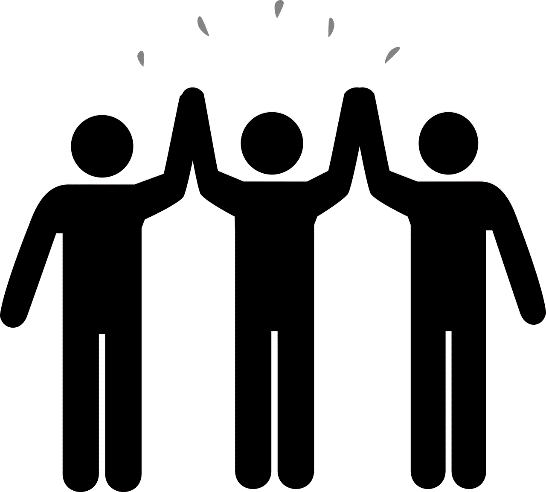 Zpětná vazbaVÝSTUPNÍ DOTAZNÍKProstředí kolem nás 2Nyní Tě poprosíme o vyplnění závěrečného dotazníku. Jedná se o stejný dotazník, který jsi vyplňoval/a před začátkem programu. Cílem dotazníku je zjistit, jestli Ti program přinesl něco nového, jestli Tě bavil a jestli se něco nového naučil/a. Opět se nejedná o test, takže Tě nikdo známkovat nebude.Podařilo se vám při práci na programu najít a navrhnout řešení problému v obci?anoneByl jsi spokojený s řešením, které jste navrhli nebo bys navrhl něco jiného?anoneDokázali jste vytvořit postup a najít osoby na obci, které bude potřeba při vašem řešení oslovit?anoneDokázali jste na mapách na internetu vyhledat informace, které jste potřebovali při řešení úkolu?anoneByli jste schopni při prezentaci odpovídat na otázky svých posluchačů?anoneDokázali jste reagovat na otázky o vaší obci v angličtině?anoneDokázali jste při komunikaci v angličtině během prezentace využít modální slovesa?anonePříloha4.1 Vstupní dotazníkTematický blok2.1 Tematický blok č. 1 (My a prostředí kolem nás)Téma2.1.1 Téma č. 1 (Prostředí kolem nás)Příloha4.2 Práce s textemTematický blok2.1 Tematický blok č. 1 (My a prostředí kolem nás)Téma2.1.1 Téma č. 1 (Prostředí kolem nás)Příloha4.3 Double puzzle  Tematický blok2.1 Tematický blok č. 1 (My a prostředí kolem nás)Téma2.1.2 Téma č. 2 (Prostředí kolem nás anglicky)Příloha4.4 Around my town – A  Tematický blok2.1 Tematický blok č. 1 (My a prostředí kolem nás)Téma2.1.2 Téma č. 2 (Prostředí kolem nás anglicky)How many people live in your town/village?What is your favourite place there? Why do you like it? Where is the place? What are three good things about your town/village? Where do you like going shopping? What do you usually buy there? Why do you like it? Do many tourists visit your town/village? Why?/Why not? Describe the area around your school. What is there, what is typical? What are three bad things about your town/village? Do you like your town? Why? Why not? Is it better to live in the centre or in the suburbs? Why?Where are the most beautiful places in your town/village? Příloha4.5 Around my town – BTematický blok2.1 Tematický blok č. 1 (My a prostředí kolem nás)Téma2.1.2 Téma č. 2 (Prostředí kolem nás anglicky)How old is your town? What are three fun things to do in your town/village?Where is the most famous place in your town/village?What are three bad things about your town/village? Which means of transport do you use in your town/village? Why?Describe the area around your house. What is there, what is typical?What are three good things about your town/village?Would you like to be a mayor of your town/village? Why? Why not? Do you like your town? Why? Why not?What are the worst places about your town/village? Příloha4.6 Mapy – práce s internetem   Tematický blok2.1 Tematický blok č. 1 (My a prostředí kolem nás)Téma2.1.3 Téma č. 3 (Druhy map a tvorba mapy)Příloha4.7 Kreslená mapa   Tematický blok2.1 Tematický blok č. 1 (My a prostředí kolem nás)Téma2.1.3 Téma č. 3 (Druhy map a tvorba mapy)Příloha4.8 Pravidla diskuse   Tematický blok2.1 Tematický blok č. 1 (My a prostředí kolem nás)Téma2.1.4 Téma č. 4 (Sny a realita)Příloha4.9 T-graf   Tematický blok2.1 Tematický blok č. 1 (My a prostředí kolem nás)Téma2.1.4 Téma č. 4 (Sny a realita)Příloha4.10 ŽivotabáseňTematický blok2.1 Tematický blok č. 1 (My a prostředí kolem nás)Téma2.1.4 Téma č. 4 (Sny a realita)Příloha4.11 SemaforTematický blok2.2 Tematický blok č. 2 (Inovace a řešení)Téma2.2.1 Téma č. 1 (Lokalizace problémových míst)Příloha4.12 Za dveřmiTematický blok2.2 Tematický blok č. 2 (Inovace a řešení)Téma2.2.1 Téma č. 1 (Lokalizace problémových míst)chybějící kino v obcipéče o zeleňuzavírka komunikacepopelnice na tříděný odpadžádost o vyhrazené parkovní stáníbudování cyklostezkyčerná skládkastojany na kola v areálu školyodstranění nevhodné stavbypoškozený mostrušení nočního kliduzměna dopravního značeníporušení cenových předpisůnedostatek košů v areálu školynedostatek chodníkůpřed školou chybí přechodpoškozené lavičkyznečištění vodního tokunesprávné parkovánírozbité veřejné osvětleníprodej zakázaného produktugraffiti na doměnedostatek šatních skříněkzamykání veřejných sportovišťpoškozený povrch komunikacePříloha4.13 Kreativní řešení problému – kroky pro hledání řešení problémuTematický blok2.2 Tematický blok č. 2 (Inovace a řešení)Téma2.2.2 Téma č. 2 (Kreativní řešení problému)Příloha4.14 Kreativní řešení problému – grafický organizérTematický blok2.2 Tematický blok č. 2 (Inovace a řešení)Téma2.2.2 Téma č. 2 (Kreativní řešení problému)Příloha4.15 Board gameTematický blok2.2 Tematický blok č. 2 (Inovace a řešení)Téma2.2.3 Téma č. 3 (Read and react)Příloha4.16 Zásady tvorby správné prezentaceTematický blok2.2 Tematický blok č. 2 (Inovace a řešení)Téma2.2.4 Téma č. 4 (Tvorba prezentace)Příloha4.17 Zásady prezentování před publikemTematický blok2.2 Tematický blok č. 2 (Inovace a řešení)Téma2.2.4 Téma č. 4 (Tvorba prezentace)Příloha4.18 Jak prezentovatTematický blok2.3 Tematický blok č. 3 (Prezentace)Téma2.3.1 Téma č. 1 (Prezentujeme svá řešení)Příloha4.19 Zpětná vazbaTematický blok2.3 Tematický blok č. 3 (Prezentace)Téma2.3.1 Téma č. 1 (Prezentujeme svá řešení)Řeč tělaOční kontaktÚvod a závěrHlasTempoSkupina č.prezentující 1  2  3  41  2  3  41  2  3  41  2  3  41 2 3 4prezentující1  2  3  41  2  3  41  2  3  41  2  3  41 2 3 4prezentující1  2  3  41  2  3  41  2  3  41  2  3  41 2 3 4prezentující1  2  3  41  2  3  41  2  3  41  2  3  41 2 3 4prezentující1  2  3  41  2  3  41  2  3  41  2  3  41 2 3 4Grafická stránka prezentace:Obsahová stránka prezentace:Silné stránky prezentace, prezentujících: Povedlo seZaujalo měLíbilo se miPorozuměl/a jsemInspirovalo měPovedlo seZaujalo měLíbilo se miPorozuměl/a jsemInspirovalo měPovedlo seZaujalo měLíbilo se miPorozuměl/a jsemInspirovalo měPovedlo seZaujalo měLíbilo se miPorozuměl/a jsemInspirovalo měPovedlo seZaujalo měLíbilo se miPorozuměl/a jsemInspirovalo měSlabé stránky prezentace, prezentujících: Ještě bych potřeboval/aV další prezentaci bych se soustředil/a naKonkrétně kroky, jak na tom lze zapracovatJeště bych potřeboval/aV další prezentaci bych se soustředil/a naKonkrétně kroky, jak na tom lze zapracovatJeště bych potřeboval/aV další prezentaci bych se soustředil/a naKonkrétně kroky, jak na tom lze zapracovatJeště bych potřeboval/aV další prezentaci bych se soustředil/a naKonkrétně kroky, jak na tom lze zapracovatJeště bych potřeboval/aV další prezentaci bych se soustředil/a naKonkrétně kroky, jak na tom lze zapracovatOtázka: Celkové hodnocení:Příloha4.20 Výstupní dotazníkTematický blok2.3 Tematický blok č. 3 (Prezentace)Téma2.3.1 Téma č. 1 (Prezentujeme svá řešení)